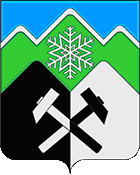 КЕМЕРОВСКАЯ ОБЛАСТЬ - КУЗБАСС
ТАШТАГОЛЬСКИЙ МУНИЦИПАЛЬНЫЙ РАЙОН
АДМИНИСТРАЦИЯ«ТАШТАГОЛЬСКОГО МУНИЦИПАЛЬНОГОРАЙОНА»ПОСТАНОВЛЕНИЕот «27» декабря 2023 №  1468 - пОб утверждении Порядка учета бюджетных и денежных обязательств получателей средств бюджета Таштагольского муниципального района органом, осуществляющим отдельные функции по исполнению бюджета Таштагольского муниципального районаВ соответствии с пунктами 1, 2, абзацем третьим пункта 5 статьи 219 Бюджетного кодекса Российской Федерации администрация Таштагольского муниципального района постановляет:1. Утвердить прилагаемый Порядок учета бюджетных и денежных обязательств получателей средств бюджета Таштагольского муниципального района органом, осуществляющим отдельные функции по исполнению бюджета Таштагольского муниципального района, согласно приложению к настоящему постановлению.2. Признать утратившим силу постановления администрации Таштагольского района:от 29.10.2021 №1326-п «Об утверждении Порядка учета бюджетных и денежных обязательств получателей средств бюджета Таштагольского муниципального района органом, осуществляющим отдельные функции по исполнению бюджета Таштагольского муниципального района»;от 23.05.2022 №647-п «О внесении изменений в постановление администрации Таштагольского муниципального района от 29.10.2021 №1326-п «Об утверждении Порядка учета бюджетных и денежных обязательств получателей средств бюджета Таштагольского муниципального района органом, осуществляющим отдельные функции по исполнению бюджета Таштагольского муниципального района»»;от 25.11.2022 №1438-п «О внесении изменений в постановление администрации Таштагольского муниципального района от 29.10.2021 №1326-п «Об утверждении Порядка учета бюджетных и денежных обязательств получателей средств бюджета Таштагольского муниципального района органом, осуществляющим отдельные функции по исполнению бюджета Таштагольского муниципального района»»;от 31.08.2023 №892-п «О внесении изменений в постановление администрации Таштагольского муниципального района от 29.10.2021 №1326-п «Об утверждении Порядка учета бюджетных и денежных обязательств получателей средств бюджета Таштагольского муниципального района органом, осуществляющим отдельные функции по исполнению бюджета Таштагольского муниципального района»»;3.  Пресс-секретарю Главы Таштагольского муниципального района   (М.Л. Кустова) разместить настоящее постановление на официальном сайте Администрации «Таштагольского муниципального района» в информационно-телекоммуникационной сети Интернет.  3.  Контроль за исполнением настоящего постановления возложить на   заместителя главы Таштагольского муниципального района по финансам – начальника финансового управления Л.А.Моисееву.  4. Настоящее постановление вступает в силу с 01.01.2024.И. о. Глава Таштагольскогомуниципального района                                                                          С.Е. Попов                                                                                 Приложение к постановлению                                                                                       Администрации Таштагольского                                                                       муниципального района                                                  от           декабря 2023 №          -пПорядокучета бюджетных и денежных обязательств получателей средств бюджета Таштагольского муниципального района органом, осуществляющим отдельные функции по исполнению бюджета Таштагольского муниципального районаI. Общие положения1. Настоящий Порядок учета бюджетных и денежных обязательств получателей средств бюджета Таштагольского муниципального района (далее – Порядок) устанавливает порядок исполнения бюджета Таштагольского муниципального района по расходам в части постановки на учет органом, осуществляющим отдельные функции по исполнению бюджета Таштагольского муниципального района (далее – Управление) бюджетных и денежных обязательств получателей средств бюджета Таштагольского муниципального района и внесения в них изменений (далее – соответственно бюджетные обязательства, денежные обязательства) в целях отражения указанных операций в пределах лимитов бюджетных обязательств на лицевых счетах получателей средств бюджета Таштагольского муниципального района или лицевых счетах для учета операций по переданным полномочиям получателей бюджетных средств, открытых в установленном порядке в Управлении (далее – соответствующий лицевой счет получателя бюджетных средств). В случае если бюджетные обязательства принимаются в целях осуществления в пользу граждан социальных выплат в виде пособий, компенсаций и других социальных выплат, а также мер социальной поддержки населения, являющихся публичными нормативными обязательствами, постановка на учет бюджетных и денежных обязательств и внесение в них изменений осуществляется в соответствии с настоящим Порядком в пределах, отраженных на соответствующих лицевых счетах бюджетных ассигнований.2. Постановка на учет бюджетных и денежных обязательств осуществляется в соответствии со Сведениями о бюджетном обязательстве и Сведениями о денежном обязательстве, реквизиты которых установлены в приложениях № 1 и № 2 к настоящему Порядку соответственно.3. Сведения о бюджетном обязательстве и Сведения о денежном обязательстве формируются с использованием единой государственной интегрированной информационной системы управления общественными финансами «Электронный бюджет» (далее – информационная система «Электронный бюджет»), за исключением случая формирования Сведений о бюджетном обязательстве и Сведений о денежном обязательстве с использованием единой информационной системы в сфере закупок (далее – единая информационная система) на основании документов – оснований, документов, подтверждающих возникновение денежного обязательства, предусмотренных пунктами 1, 2 Перечня, подлежащих размещению в единой информационной системе, а также пунктом 3 Перечня, сведения о которых подлежат включению в определенный законодательством Российской Федерации о контрактной системе в сфере закупок товаров, работ, услуг для обеспечения государственных и муниципальных нужд реестр контрактов, заключенных заказчиками в соответствии с порядком, предусмотренным частью 6 статьи 103 Федерального закона от 5 апреля 2013 г. № 44-ФЗ «О контрактной системе в сфере закупок товаров, работ, услуг для обеспечения государственных и муниципальных нужд» (далее соответственно – реестр контрактов).Сведения о бюджетном обязательстве и Сведения о денежном обязательстве формируются в форме электронного документа и подписываются усиленной квалифицированной электронной подписью (далее – электронная подпись) руководителя или иного лица, уполномоченного действовать в установленном законодательством Российской Федерации порядке (далее – уполномоченное лицо) от имени получателя средств бюджета Таштагольского муниципального района.До ввода в эксплуатацию компонентов, модулей информационной системы «Электронный бюджет», формирование Сведений о бюджетном обязательстве и Сведений о денежном обязательстве осуществляется получателями бюджетных средств с использованием информационных систем получателей бюджетных средств и представляются в Управление посредством Системы удаленного финансового документооборота (СУФД Портал) Федерального казначейства.При отсутствии возможности формирования Сведений о бюджетном обязательстве и Сведений о денежном обязательстве в информационной системе СУФД Портал, Сведения о бюджетном обязательстве и Сведения о денежном обязательстве представляются на бумажном носителе и на съемном машинном носителе информации. Получатель средств бюджета Таштагольского муниципального района обеспечивает идентичность информации, содержащейся в Сведениях о бюджетном обязательстве и Сведениях о денежном обязательстве на бумажном носителе, с информацией на съемном машинном носителе.При формировании Сведений на бумажном носителе ошибки исправляются путем зачеркивания неправильного текста (числового значения) и написания над зачеркнутым текстом (числовым значением) исправленного текста (исправленного числового значения). Зачеркивание производится одной чертой так, чтобы можно было прочитать исправленное. Исправления оговариваются надписью «исправлено» и заверяются лицом, имеющим право действовать от имени получателя средств бюджета Таштагольского муниципального района.Сведения о бюджетном обязательстве и Сведения о денежном обязательстве формируются получателем средств бюджета Таштагольского муниципального района или Управлением с учетом положений пунктов 8 и 22 настоящего Порядка.4. Сведения о бюджетном обязательстве и Сведения о денежном обязательстве формируются на основании документов, предусмотренных в графах 2 и 3 Перечня документов, на основании которых возникают бюджетные обязательства получателей средств бюджета Таштагольского муниципального района, и документов, подтверждающих возникновение денежных обязательств получателей средств бюджета Таштагольского муниципального района, согласно приложению № 3 к настоящему Порядку (далее соответственно – Перечень, документы-основания, документы, подтверждающие возникновение денежных обязательств).Информация, содержащаяся в Сведениях о бюджетном обязательстве и Сведениях о денежном обязательстве, должна соответствовать аналогичной информации, содержащейся в документе-основании и документе, подтверждающем возникновение денежного обязательства.5. При отсутствии в единой информационной системе документа – основания (документа, подтверждающего возникновение денежного обязательства) получатель средств бюджета Таштагольского муниципального района направляет в Управление Сведения о бюджетном обязательстве (Сведения о денежном обязательстве) с приложением копии документа – основания (копии документа, подтверждающего возникновение денежного обязательства), в форме электронной копии указанного документа на бумажном носителе, созданной посредством его сканирования, или копии электронного документа, подтвержденной электронной подписью лица, имеющего право действовать от имени получателя средств бюджета Таштагольского муниципального района.6. При формировании Сведений о бюджетном обязательстве и Сведений о денежном обязательстве применяются справочники, реестры и классификаторы, используемые в информационных системах, в соответствии с настоящим Порядком.7. Особенности учета бюджетных и денежных обязательств получателей средств бюджета Таштагольского муниципального района разъясняются письмами финансового управления по Таштагольскому муниципальному району (далее – финансовое управление).II. Постановка на учет бюджетных обязательств получателейсредств бюджета Таштагольского муниципального района и внесение в них изменений8. Сведения о бюджетных обязательствах, возникших на основании документов – оснований, предусмотренных пунктами 1, 2 графы 2 Перечня (далее – принимаемые бюджетные обязательства), а также документов – оснований, предусмотренных пунктами 3 – 13 графы 2 Перечня (далее – принятые бюджетные обязательства), формируются в соответствии с настоящим Порядком:а) Управлением:в части принятых бюджетных обязательств, возникших на основании документов – оснований, предусмотренных пунктом 13 графы 2 Перечня, одновременно с формированием Сведений о денежном обязательстве по данному бюджетному обязательству в полном объеме в сроки, установленные абзацем первым пункта 22 настоящего Порядка.Формирование Сведений о бюджетных обязательствах, возникших на основании документов–оснований, предусмотренных пунктом 13 графы 2 Перечня, осуществляется Управлением после проверки наличия в распоряжении о совершении казначейских платежей (далее – распоряжение), представленном получателем средств бюджета Таштагольского муниципального района в соответствии с порядком казначейского обслуживания, утвержденным приказом Министерства финансов Российской Федерации от 14.05.2020 № 21н, типа бюджетного обязательства.б) получателем средств бюджета Таштагольского муниципального района:в части принимаемых бюджетных обязательств, возникших на основании документов – оснований, предусмотренных:пунктами 1 и 2 графы 2 Перечня, подлежащих размещению в единой информационной системе, – в течение двух рабочих дней до дня направления на размещение в единой информационной системе извещения об осуществлении закупки в форме электронного документа или приглашения принять участие в определении поставщика (подрядчика, исполнителя) в форме электронного документа;в части принятых бюджетных обязательств, возникших на основании документов – оснований, предусмотренных:пунктом 3 графы 2 Перечня, сведения о котором подлежат включению в реестр контрактов, одновременно с направлением в Управление сведений о заключенном муниципальном контракте, подлежащих включению в реестр контрактов в соответствии с Правилами ведения реестра контрактов, заключенных заказчиками, утвержденными постановлением Правительства Российской Федерации от 27.01.2022 № 60 «О мерах по информационному обеспечению контрактной системы в сфере закупок товаров, работ, услуг для обеспечения государственных и муниципальных нужд, по организации в ней документооборота, о внесении изменений в некоторые акты Правительства Российской Федерации и признании утратившими силу актов и отдельных положений актов Правительства Российской Федерации» (далее – Правила ведения реестра контрактов);пунктами 4 – 9 графы 2 Перечня, формируются не позднее пяти рабочих дней со дня заключения муниципального контракта, договора, соглашения, принятия нормативного правового акта, указанных в названных пунктах графы 2 Перечня;пунктом 10 графы 2 Перечня, – не позднее трех рабочих дней, следующих за днем доведения лимитов бюджетных обязательств на принятие и исполнение получателем средств бюджета Таштагольского муниципального района бюджетных обязательств, возникших на основании приказа о штатном расписании с расчетом годового фонда оплаты труда (иного документа, подтверждающего возникновение бюджетного обязательства, содержащего расчет годового объема оплаты труда (денежного содержания, денежного довольствия), в пределах доведенных лимитов бюджетных обязательств на соответствующие цели;пунктами 11 – 12 графы 2 Перечня в сроки, установленные абзацем первым пункта 3 статей 242.4 и 242.6 Бюджетного кодекса Российской Федерации соответственно для представления в установленном порядке получателем средств бюджета Таштагольского муниципального района – должником информации об источнике образования задолженности и кодах бюджетной классификации Российской Федерации, по которым должны быть произведены расходы бюджета Таштагольского муниципального района по исполнению исполнительного документа, решения налогового органа о взыскании налога, сбора, страхового взноса, пеней и штрафов, предусматривающего обращение взыскания на средства бюджетов бюджетной системы Российской Федерации (далее – решение налогового органа);пунктом 13 графы 2 Перечня, исполнение денежных обязательств по которым осуществляется в случаях, установленных абзацами
третьим – седьмым пункта 22 настоящего Порядка, не позднее трех рабочих дней со дня поступления документа – основания получателю средств бюджета Таштагольского муниципального района для оплаты.Сведения о бюджетном обязательстве, возникшем на основании документа–основания, предусмотренного пунктами 4, 5, 7, 8 графы 2 Перечня, направляются в Управление с приложением копии муниципального контракта (договора), договора (соглашения), (документа о внесении изменений в муниципальный контракт (договор), договор, договор (соглашение), в форме электронной копии указанного документа на бумажном носителе, созданной посредством его сканирования, или копии электронного документа, подтвержденной электронной подписью лица, имеющего право действовать от имени получателя средств бюджета Таштагольского муниципального района.При направлении в Управление Сведений о бюджетном обязательстве, возникшем на основании документа–основания, предусмотренного пунктом
6, 9, 10 графы 2 Перечня, копия указанного документа–основания в Управление не представляется.9. Для внесения изменений в поставленное на учет бюджетное обязательство (аннулирования неисполненной части бюджетного обязательства) формируются Сведения о бюджетном обязательстве в соответствии с положениями пункта 8 настоящего Порядка с указанием учетного номера бюджетного обязательства, в которое вносится изменение.10. В случае внесения изменений в бюджетное обязательство без внесения изменений в документ–основание, документ–основание в Управление повторно не представляется.В случае внесения изменений в бюджетное обязательство в связи с внесением изменений в документ-основание, документ, предусматривающий внесение изменений в документ-основание, направляется получателем средств бюджета Таштагольского муниципального района в Управление одновременно с формированием Сведений о бюджетном обязательстве.11. При постановке на учет бюджетных обязательств (внесении в них изменений) в соответствии со Сведениями о бюджетном обязательстве, сформированными получателем средств бюджета Таштагольского муниципального района, Управление осуществляет их проверку по следующим направлениям:соответствие информации о бюджетном обязательстве, указанной в Сведениях о бюджетном обязательстве, документам – основаниям, подлежащим представлению получателями средств бюджета Таштагольского муниципального района в Управление для постановки на учет бюджетных обязательств в соответствии с настоящим Порядком или информации, подлежащей включению в установленном порядке в реестр контрактов, указанный в пункте 3 графы 2 Перечня;соответствие информации о бюджетном обязательстве, указанной в Сведениях о бюджетном обязательстве, составу информации, подлежащей включению в Сведения о бюджетном обязательстве в соответствии с приложением № 1 к настоящему Порядку;непревышение суммы бюджетного обязательства по соответствующим кодам классификации расходов бюджета Таштагольского муниципального района над суммой неиспользованных лимитов бюджетных обязательств (бюджетных ассигнований на исполнение публичных нормативных обязательств), отраженных на соответствующем лицевом счете получателя бюджетных средств отдельно для текущего финансового года, для первого и для второго года планового периода;непревышение суммы бюджетного обязательства, пересчитанной Управлением в валюту Российской Федерации в соответствии с
пунктом 15 настоящего Порядка, над суммой неиспользованных лимитов бюджетных обязательств в случае постановки на учет принятого бюджетного обязательства в иностранной валюте;соответствие предмета бюджетного обязательства, указанного в Сведениях о бюджетном обязательстве, документе – основании, коду вида (кодам видов) расходов классификации расходов бюджета Таштагольского муниципального района, указанному в Сведениях о бюджетном обязательстве, документе – основании;соблюдение правил формирования Сведений о бюджетном обязательстве, установленных настоящей главой и приложением № 1 к Порядку.В случае формирования Сведений о бюджетном обязательстве Управлением при постановке на учет бюджетного обязательства (внесении в него изменений), осуществляется проверка, предусмотренная абзацами четвертым и пятым настоящего пункта.При постановке на учет бюджетных обязательств, возникающих на основании документов – оснований, предусмотренных пунктом 1, 2 графы
2 Перечня, подлежащих размещению в единой информационной системе, при проведении проверки, предусмотренной абзацем шестым настоящего пункта, Управление осуществляет проверку соответствия информации, включаемой в Сведения о бюджетном обязательстве, аналогичной информации, подлежащей проверке в соответствии с Правилами осуществления контроля, предусмотренного частями 5 и 5.1 статьи 99 Федерального закона «О контрактной системе в сфере закупок товаров, работ, услуг для обеспечения государственных и муниципальных нужд», утвержденными постановлением Правительства Российской Федерации от 6 августа 2020 г. № 1193 (далее – Правила контроля № 1193).В случае внесения изменений в поставленное на учет бюджетное обязательство, предусматривающих уменьшение суммы принятого бюджетного обязательства, Управление осуществляет проверку непревышения суммы исполнения бюджетного обязательства над изменяемой суммой бюджетного обязательства.В случае аннулирования принимаемого бюджетного обязательства проверка, предусмотренная абзацами вторым, четвертым – шестым настоящего пункта, не осуществляется.12. В случае представления в Управление Сведений о бюджетном обязательстве на бумажном носителе и на съемном машинном носителе информации в дополнение к проверке, предусмотренной пунктом 13 Порядка, также осуществляется проверка Сведений о бюджетном обязательстве на:отсутствие в представленных Сведениях о бюджетном обязательстве исправлений, не соответствующих требованиям, установленным Порядком, или не заверенных в порядке, установленном Порядком.13. При постановке на учет бюджетного обязательства (внесении в него изменений) Управление осуществляет проверку Сведений о бюджетном обязательстве, сформированном на основании документа – основания, предусмотренного пунктом:1, 2, графы 2 Перечня, сформированного с использованием единой информационной системы, – в течение одного рабочего дня, следующего за днем поступления в Управление Сведений о бюджетном обязательстве или документа – основания в соответствии с пунктами 24 и 28 Правил
контроля № 1193);3 графы 2 Перечня, сформированного с использованием единой информационной системы, – в течение трех рабочих дней, следующих за днем поступления в Управление Сведений о бюджетном обязательстве или документа – основания в соответствии с пунктом 15 Правил ведения реестра контрактов;4 – 13 графы 2 Перечня, сформированного без использования единой информационной системы, – в течение двух рабочих дней, следующих за днем поступления в Управление Сведений о бюджетном обязательстве.13.1. При формировании Сведений о бюджетном обязательстве с использованием единой информационной системы проверка, предусмотренная:абзацами вторым, третьим, шестым пункта 11 настоящего Порядка, осуществляется в единой информационной системе, в том числе автоматически;абзацами четвертым, пятым пункта 11 настоящего Порядка, осуществляется в прикладном программном обеспечении «Автоматизированная система Федерального казначейства» (далее – ППО АСФК).В случае положительного результата проверки, указанной в абзаце втором настоящего пункта, Сведения о бюджетных обязательствах и информация о положительном результате проверок направляются в ППО АСФК для осуществления проверки, указанной в абзаце третьем настоящего пункта.14. В случае положительного результата проверки, предусмотренной пунктами 11 – 12 настоящего Порядка, Управление присваивает учетный номер бюджетному обязательству (вносит изменения в бюджетное обязательство) в течение сроков, указанных в абзацах втором – четвертом пункта 13 настоящего Порядка, и не позднее рабочего дня, следующего за днем постановки на учет бюджетного обязательства (внесения изменений в бюджетное обязательство), направляет получателю средств бюджета Таштагольского муниципального района извещение о постановке на учет (изменении) бюджетного обязательства, реквизиты которого установлены в приложении № 12 к Порядку учета бюджетных и денежных обязательств получателей средств федерального бюджета территориальными органами Федерального казначейства, утвержденному Приказом Министерства финансов Российской Федерации от 30.10.2020 № 258н (далее – Приказ Минфина № 258н) (далее – Извещение о бюджетном обязательстве).Извещение о бюджетном обязательстве направляется Управлением получателю средств бюджета Таштагольского муниципального района:в форме электронного документа, подписанного электронной подписью уполномоченного лица Управления – в отношении Сведений о бюджетном обязательстве, представленных в форме электронного документа;на бумажном носителе, подписанном уполномоченным лицом Управления, - в отношении Сведений о бюджетном обязательстве, представленных на бумажном носителе.Учетный номер бюджетного обязательства является уникальным и не подлежит изменению, в том числе при изменении отдельных реквизитов бюджетного обязательства.Учетный номер бюджетного обязательства состоит из девятнадцати разрядов и присваивается бюджетному обязательству в соответствии с Приказом Минфина № 258н.Одно поставленное на учет бюджетное обязательство может содержать несколько кодов классификации расходов бюджета Таштагольского муниципального района.15. Бюджетное обязательство, принятое получателем средств бюджета Таштагольского муниципального района в иностранной валюте и подлежащее оплате в валюте Российской Федерации (иностранной валюте), учитывается Управлением в сумме рублевого эквивалента бюджетного обязательства, рассчитанной по курсу Центрального банка Российской Федерации, установленного на день заключения (принятия) документа-основания.В случае внесения получателем средств бюджета Таштагольского муниципального района изменений в бюджетные обязательства, указанные в абзаце первом настоящего пункта, сумма измененного бюджетного обязательства пересчитывается Управлением по курсу иностранной валюты по отношению к валюте Российской Федерации, установленному Центральным банком Российской Федерации на дату заключения (принятия) соответствующего изменения в документ-основание.16. В случае отрицательного результата проверки Сведений о бюджетном обязательстве на соответствие требованиям, предусмотренным абзацами вторым, третьим, шестым и десятым пункта 11, пунктом 12 настоящего Порядка, Управление в срок, установленные абзацами вторым – четвертым пункта 13 настоящего Порядка, направляет получателю средств бюджета Таштагольского муниципального района уведомление в электронной форме, содержащее информацию, позволяющую идентифицировать документ, не принятый к исполнению, а также содержащее дату и причину отказа в постановке на учет бюджетного обязательства, в соответствии с Правилами организации и функционирования системы казначейских платежей, утвержденными приказом Федерального казначейства России от 13.05.2020 № 20н (далее – уведомление).В отношении Сведений о бюджетных обязательствах, представленных на бумажном носителе, Управление возвращает получателю средств бюджета Таштагольского муниципального района копию Сведений о бюджетном обязательстве с проставлением даты отказа в постановке на учет бюджетного обязательства, должности сотрудника Управления, его подписи, расшифровки подписи с указанием инициалов и фамилии, причины отказа.17. В случае превышения суммы бюджетного обязательства по соответствующим кодам классификации расходов бюджета Таштагольского муниципального района над суммой неиспользованных лимитов бюджетных обязательств, отраженных на соответствующем лицевом счете получателя бюджетных средств в валюте Российской Федерации и (или) превышения суммы бюджетного обязательства, пересчитанной Управлением в валюту Российской Федерации в соответствии с пунктом 15 настоящего Порядка, над суммой неиспользованных лимитов бюджетных обязательств, отраженных на соответствующем лицевом счете, Управление в сроки, установленные абзацами вторым – четвертым пункта 13 настоящего Порядка:в отношении Сведений о бюджетных обязательствах, возникших на основании документов–оснований, предусмотренных пунктами 1 – 2, 13 графы 2 Перечня:представленных в электронной форме, - направляет получателю средств бюджета Таштагольского муниципального района уведомление в электронной форме;представленных на бумажном носителе, - возвращает получателю средств бюджета Таштагольского муниципального района копию Сведений о бюджетном обязательстве с проставлением даты отказа в постановке на учет бюджетного обязательства, должности сотрудника Управления, его подписи, расшифровки подписи с указанием инициалов и фамилии, причины отказа;в отношении Сведений о бюджетных обязательствах, возникших на основании документов–оснований, предусмотренных пунктами 3–12 графы 2 Перечня, – присваивает учетный номер бюджетному обязательству (вносит в него изменения) и не позднее рабочего дня, следующего за днем постановки на учет бюджетного обязательства (внесения в него изменений) направляет:получателю средств бюджета Таштагольского муниципального района Извещение о бюджетном обязательстве;получателю средств бюджета Таштагольского муниципального района и главному распорядителю (распорядителю) средств бюджета Таштагольского муниципального района, в ведении которого находится получатель средств бюджета Таштагольского муниципального района, Уведомление о превышении бюджетным обязательством неиспользованных лимитов бюджетных обязательств, реквизиты которого установлены в приложении № 4 к Приказу Минфина № 258н (далее – Уведомление о превышении).18. В бюджетные обязательства, поставленные на учет до начала текущего финансового года, исполнение которых осуществляется в текущем финансовом году, вносятся изменения Управлением в соответствии с пунктом 9 настоящего Порядка в первый рабочий день текущего финансового года:в отношении бюджетных обязательств, возникших на основании документов-оснований, предусмотренных пунктами 1 - 4, 8, 9, 11 и 12 графы 2 Перечня, - на сумму не исполненного на конец отчетного финансового года бюджетного обязательства и сумму, предусмотренную на плановый период (при наличии).В бюджетные обязательства, в которые внесены изменения в соответствии с настоящим пунктом, получателем средств бюджета Таштагольского муниципального района вносятся изменения в части уточнения срока исполнения, графика оплаты бюджетного обязательства, а также, при необходимости, в части кодов бюджетной классификации Российской Федерации в соответствии с пунктом 9 настоящего Порядка не позднее первого рабочего дня апреля текущего финансового года.Управление в случае отрицательного результата проверки Сведений о бюджетном обязательстве, сформированных по бюджетным обязательствам, предусмотренным настоящим пунктом, на соответствие положениям абзацев четвертого и пятого пункта 11 настоящего Порядка, направляет для сведения главному распорядителю (распорядителю) средств бюджета Таштагольского муниципального района, в ведении которого находится получатель средств бюджета Таштагольского муниципального района, Уведомление о превышении не позднее следующего рабочего дня после дня совершения операций, предусмотренных настоящим пунктом.19. В случае ликвидации, реорганизации получателя средств бюджета Таштагольского муниципального района либо изменения типа муниципального казенного учреждения Таштагольского муниципального района не позднее пяти рабочих дней со дня, следующего за днем отзыва с соответствующего лицевого счета получателя бюджетных средств неиспользованных лимитов бюджетных обязательств (бюджетных ассигнований на исполнение публичных нормативных обязательств) Управлением вносятся изменения в ранее учтенные бюджетные обязательства получателя средств бюджета Таштагольского муниципального района в части аннулирования соответствующих неисполненных бюджетных обязательств.III. Учет бюджетных обязательств по исполнительнымдокументам, решениям налоговых органов20. В случае если в Управлении ранее было учтено бюджетное обязательство, по которому представлен исполнительный документ, решение налогового органа, то одновременно со Сведениями о бюджетном обязательстве, сформированными в соответствии с исполнительным документом, решением налогового органа, формируются Сведения о бюджетном обязательстве, содержащие уточненную информацию о ранее учтенном бюджетном обязательстве, уменьшенном на сумму, указанную в исполнительном документе, решении налогового органа.21. Основанием для внесения изменений в ранее поставленное на учет бюджетное обязательство по исполнительному документу, решению налогового органа являются Сведения о бюджетном обязательстве, содержащие уточненную информацию о кодах бюджетной классификации Российской Федерации, по которым должен быть исполнен исполнительный документ, решение налогового органа, или информацию о документе, подтверждающем исполнение исполнительного документа, решения налогового органа, документе об отсрочке, о рассрочке или об отложении исполнения судебных актов либо документе, отменяющем или приостанавливающем исполнение судебного акта, на основании которого выдан исполнительный документ, документе об отсрочке или рассрочке уплаты налога, сбора, пеней, штрафов, или ином документе с приложением копий предусмотренных настоящим пунктом документов в форме электронных копий документов на бумажном носителе, созданных посредством их сканирования, или копии электронных документов, подтвержденных электронной подписью лица, имеющего право действовать от имени получателя средств бюджета Таштагольского муниципального района.IV. Постановка на учет денежных обязательстви внесение в них изменений22. Сведения о денежных обязательствах по принятым бюджетным обязательствам формируются Управлением в срок, установленный для оплаты денежного обязательства в соответствии с порядком санкционирования оплаты денежных обязательств получателей средств бюджета Таштагольского муниципального района и администраторов источников финансирования дефицита бюджета Таштагольского муниципального района, установленном администрацией Таштагольского муниципального района (далее - Порядок санкционирования), за исключением случаев, указанных в абзацах третьем – седьмом настоящего пункта.Сведения о денежных обязательствах, не содержащие сведения, составляющие государственную тайну, формируются получателем средств бюджета Таштагольского муниципального района не позднее рабочего дня, следующего за днем возникновения денежного обязательства в случае:исполнения денежного обязательства неоднократно (в том числе с учетом ранее произведенных платежей, требующих подтверждения), за исключением случаев возникновения денежного обязательства на основании казначейского обеспечения обязательств;подтверждения поставки товаров, выполнения работ, оказания услуг по ранее произведенным платежам, требующим подтверждения, в том числе по платежам, требующим подтверждения, произведенным в размере 100 процентов от суммы бюджетного обязательства;исполнения денежного обязательства, возникшего на основании документа о приемке поставленного товара, выполненной работы (ее результатов, в том числе этапа), оказанной услуги (далее – документ о приемке) из единой информационной системы, одним распоряжением, сумма которого равна сумме денежного обязательства, подлежащего постановке на учет (за исключением случая возникновения денежного обязательства на основании документа о приемке по соответствующему муниципальному контракту, сформированного и подписанного без использования единой информационной системы, формирование Сведений о денежном обязательстве по которому осуществляется не позднее рабочего дня, следующего за днем проведения проверки на соответствие информации, включаемой в Сведения о денежном обязательстве, аналогичной информации в реестре контрактов);исполнения денежного обязательства в период, превышающий срок, установленный для оплаты денежного обязательства в соответствии с требованиями Порядка санкционирования;исполнения денежного обязательства, возникшего на основании акта сверки взаимных расчетов, решения суда о расторжении муниципального контракта (договора), уведомления об одностороннем отказе от исполнения муниципального контракта по истечении 30 дней со дня его размещения муниципальным заказчиком в реестре контрактов или реестре контрактов, содержащих государственную тайну, в рамках полностью оплаченного в отчетном финансовом году бюджетного обязательства, возникшего в соответствии с пунктами 3 и 4 графы 2 Перечня.Сведения о денежных обязательствах, подлежащих оплате в иностранной валюте, формируются и учитываются Управлением в сумме рублевого эквивалента денежного обязательства по курсу Центрального банка Российской Федерации на дату принятия Управлением документа по платежам, осуществляемым в иностранной валюте.23. В случае, если в рамках принятых бюджетных обязательств ранее поставлены на учет денежные обязательства по платежам, требующим подтверждения (с признаком платежа, требующего подтверждения – «Да»), поставка товаров, выполнение работ, оказание услуг по которым не подтверждена, постановка на учет денежных обязательств на перечисление последующих платежей по таким бюджетным обязательствам не осуществляется, за исключением перечислений последующих авансовых платежей в порядке, предусмотренном условиями контракта (договора), и если иной порядок расчетов по такому денежному обязательству не предусмотрен законодательством Российской Федерации.24. Сведения о денежном обязательстве направляются в Управление с приложением копии документа, подтверждающего возникновение денежного обязательства.Сведения о денежном обязательстве, формируемые в форме электронного документа, направляются с приложением документа, подтверждающего возникновение денежного обязательства, в форме электронной копии документа на бумажном носителе, созданной посредством его сканирования, или копии электронного документа, подтвержденных электронной подписью лица, имеющего право действовать от имени получателя средств местного бюджета.Требования настоящего пункта не распространяются на 
документы–основания, представление которых в Управление в соответствии с Порядком санкционирования не требуется.25. Управление не позднее следующего рабочего дня со дня представления получателем средств бюджета Таштагольского муниципального района Сведений о денежном обязательстве осуществляет их проверку на соответствие информации, указанной в Сведениях о денежном обязательстве:информации по соответствующему бюджетному обязательству, учтенному на соответствующем лицевом счете получателя бюджетных средств;информации, подлежащей включению в Сведения о денежном обязательстве в соответствии с приложением № 2 к настоящему Порядку, а также отсутствие в представленных Сведениях о денежном обязательстве на бумажном носителе исправлений, не соответствующих требованиям, установленным настоящим Порядком, или не заверенных в соответствии с настоящим Порядком;информации по соответствующему документу–основанию, документу, подтверждающему возникновение денежного обязательства, подлежащим представлению получателями средств бюджета Таштагольского муниципального района в Управление для постановки на учет денежных обязательств в соответствии с настоящим Порядком, за исключением документов–оснований, представление которых в Управление в соответствии с Порядком санкционирования не требуется.В случае исполнения бюджетного обязательства, содержащего более одного кода классификации расходов бюджета Таштагольского муниципального района, Управление проводит проверку соответствия предмета документа, подтверждающего возникновение денежного обязательства, указанного в Сведениях о денежном обязательстве, и документе, подтверждающем возникновение денежного обязательства, коду вида (кодам видов) расходов классификации расходов бюджета Таштагольского муниципального района.При формировании Сведений о денежном обязательстве на основании документа, подтверждающего возникновение денежного обязательства, предусмотренного пунктом 3 графы 2 Перечня, сформированного и подписанного без использования единой информационной системы, проверка, предусмотренная абзацем четвертым настоящего пункта, осуществляется одновременно с проверкой соответствия информации, включаемой в Сведения о денежном обязательстве, аналогичной информации в реестре контрактов.При формировании Сведений о денежном обязательстве с использованием единой информационной системы проверка, предусмотренная настоящим пунктом, осуществляется в единой информационной системе, в том числе автоматически.В случае положительного результата проверки, предусмотренной настоящим пунктом, осуществляемой с использованием единой информационной системы, Сведения о денежных обязательствах и информация о положительном результате проверки в день осуществления указанной проверки направляются в ППО АСФК для автоматической постановки на учет денежного обязательства (внесения в него изменений).26. В случае положительного результата проверки Сведений о денежном обязательстве Управление присваивает учетный номер денежному обязательству (вносит в него изменения) и в день постановки на учет денежного обязательства (внесения изменений в денежное обязательство) направляет получателю средств бюджета Таштагольского муниципального района извещение о постановке на учет (изменении) денежного обязательства в Управлении, реквизиты которого установлены приложением № 13 к Приказу Минфина № 258н (далее – Извещение о денежном обязательстве).Извещение о денежном обязательстве направляется получателю средств бюджета Таштагольского муниципального района:в форме электронного документа, подписанного электронной подписью уполномоченного лица Управления – в отношении Сведений о денежном обязательстве, представленных в форме электронного документа;на бумажном носителе, подписанного уполномоченным лицом Управления, – в отношении Сведений о денежном обязательстве, представленных на бумажном носителе.Извещение о денежном обязательстве, сформированное на бумажном носителе, подписывается лицом, имеющим право действовать от имени Управления. В отношении Сведений о денежном обязательстве, сформированных с использованием единой информационной системы, извещение о денежном обязательстве направляется с использованием единой информационной системы во взаимодействии с ППО АСФК.Учетный номер денежного обязательства является уникальным и не подлежит изменению, в том числе при изменении отдельных реквизитов денежного обязательства.Учетный номер денежного обязательства состоит из двадцати пяти разрядов и присваивается денежному обязательству в соответствии с Приказом Минфина № 258н.27. В случае отрицательного результата проверки Сведений о денежном обязательстве Управление в день осуществления проверки:в отношении Сведений о денежных обязательствах, сформированных Управлением, направляет получателю средств бюджета Таштагольского муниципального района уведомление в электронной форме, содержащее информацию, позволяющую идентифицировать Сведение о денежном обязательстве, не принятое к исполнению, а также содержащее дату и причину отказа;в отношении Сведений о денежных обязательствах, сформированных получателем средств бюджета Таштагольского муниципального района, возвращает получателю средств бюджета Таштагольского муниципального района копию представленных на бумажном носителе Сведений о денежном обязательстве с проставлением даты отказа, должности сотрудника Управления, его подписи, расшифровки подписи с указанием инициалов и фамилии, причины отказа;направляет получателю средств бюджета Таштагольского муниципального района уведомление в электронном виде, если Сведения о денежном обязательстве представлялись в форме электронного документа.В отношении Сведений о денежном обязательстве, сформированных с использованием единой информационной системы, уведомление направляется с использованием единой информационной системы во взаимодействии с информационной системой «Электронный бюджет».28. Неисполненная часть денежного обязательства, в том числе денежного обязательства, поставка товаров, выполнение работ, оказание услуг по которому не подтверждены, принятого на учет в отчетном финансовом году в соответствии с бюджетным обязательством, указанном в пункте 18 настоящего Порядка, подлежит учету в текущем финансовом году на основании Сведений о денежном обязательстве, сформированных Управлением.29. В случае если коды бюджетной классификации Российской Федерации, по которым Управлением учтены денежные обязательства отчетного финансового года, в текущем финансовом году являются несуществующими (недействующими), получатель средств бюджета Таштагольского муниципального района уточняет указанные коды бюджетной классификации Российской Федерации в порядке и в срок, предусмотренные пунктом 18 настоящего Порядка.V. Представление информации о бюджетныхи денежных обязательствах, учтенных в Управлении30. Ежемесячно, по состоянию на 1–е число каждого месяца и по состоянию на дату, указанную в запросе получателя средств бюджета Таштагольского муниципального района, нарастающим итогом с 1 января текущего финансового года, Управлением формируется Справка об исполнении принятых на учет бюджетных (денежных) обязательств, реквизиты которой установлены приложением № 5 к Приказу Минфина № 258н, и которая содержит информацию об исполнении бюджетных (денежных) обязательств, поставленных на учет в Управлении на основании Сведений о бюджетном обязательстве.31. По письменному запросу финансового управления, органов местного самоуправления, главного распорядителя (распорядителя) бюджетных средств бюджета Таштагольского муниципального района Управление представляет информацию по формам документов в соответствии с Приказом Минфина № 258н.Приложение № 1к Порядку учета бюджетных и денежныхобязательств получателей средствбюджета Таштагольского муниципального района органом, осуществляющимотдельные функции по исполнениюбюджета Таштагольского муниципального района, утвержденному постановлениемадминистрации Таштагольскогомуниципального районаот _____________ № _______РеквизитыСведения о бюджетном обязательствеПриложение № 2к Порядку учета бюджетных и денежныхобязательств получателей средствбюджета Таштагольского муниципального района органом, осуществляющимотдельные функции по исполнениюбюджета Таштагольского муниципального района, утвержденному постановлениемадминистрации Таштагольскогомуниципального районаот _____________ № _______РеквизитыСведения о денежном обязательствеПриложение № 3к Порядку учета бюджетных и денежныхобязательств получателей средствбюджета Таштагольского муниципального района органом, осуществляющимотдельные функции по исполнениюбюджета Таштагольского муниципального района, утвержденному постановлениемадминистрации Таштагольскогомуниципального районаот _____________ № _______ПЕРЕЧЕНЬДОКУМЕНТОВ, НА ОСНОВАНИИ КОТОРЫХ ВОЗНИКАЮТ БЮДЖЕТНЫЕОБЯЗАТЕЛЬСТВА ПОЛУЧАТЕЛЕЙ СРЕДСТВ БЮДЖЕТА ТАШТАГОЛЬСКОГО МУНИЦИПАЛЬНОГО РАЙОНА, И ДОКУМЕНТОВ, ПОДТВЕРЖДАЮЩИХ ВОЗНИКНОВЕНИЕ ДЕНЕЖНЫХ ОБЯЗАТЕЛЬСТВ ПОЛУЧАТЕЛЕЙ СРЕДСТВ БЮДЖЕТА ТАШТАГОЛЬСКОГО МУНИЦИПАЛЬНОГО РАЙОНАЕдиница измерения: руб.(с точностью до второго десятичного знака)Единица измерения: руб.(с точностью до второго десятичного знака)Описание реквизитаПравила формирования, заполнения реквизита1. Номер сведений о бюджетном обязательстве получателя средств бюджета Таштагольского муниципального района (далее - соответственно Сведения о бюджетном обязательстве, бюджетное обязательство)Указывается порядковый номер Сведений о бюджетном обязательстве.При представлении Сведений о бюджетном обязательстве в форме электронного документа в информационных системах Министерства финансов Российской Федерации и Федерального казначейства (далее - информационные системы) номер Сведений о бюджетном обязательстве присваивается автоматически в информационных системах.2. Учетный номер бюджетного обязательстваУказывается при внесении изменений в поставленное на учет бюджетное обязательство.Указывается учетный номер бюджетного обязательства, в которое вносятся изменения, присвоенный ему при постановке на учет.При представлении Сведений о бюджетном обязательстве в форме электронного документа в информационных системах учетный номер бюджетного обязательства заполняется путем выбора соответствующего значения из полного перечня учетных номеров бюджетных обязательств.3. Дата формирования Сведений о бюджетном обязательствеУказывается дата подписания Сведений о бюджетном обязательстве получателем бюджетных средств.При формировании Сведений о бюджетном обязательстве в форме электронного документа в информационных системах дата Сведений о бюджетном обязательстве формируется автоматически после подписания документа электронной подписью.4. Тип бюджетного обязательстваУказывается код типа бюджетного обязательства, исходя из следующего:1 - закупка, если бюджетное обязательство связано с закупкой товаров, работ, услуг в текущем финансовом году;2 - прочее, если бюджетное обязательство не связано с закупкой товаров, работ, услуг или если бюджетное обязательство возникло в связи с закупкой товаров, работ, услуг прошлых лет.5. Информация о получателе бюджетных средств5.1. Получатель бюджетных средств      Указывается наименование получателя средств бюджета Таштагольского муниципального района, соответствующее реестровой записи реестра участников бюджетного процесса, а также юридических лиц, не являющихся участниками бюджетного процесса (далее - Сводный реестр).При представлении Сведений о бюджетном обязательстве в форме электронного документа в информационных системах заполняется автоматически после авторизации и идентификации получателя средств бюджета Таштагольского муниципального района в информационной системе.5.2. Наименование бюджетаУказывается наименование бюджета - "местный бюджет".При представлении Сведений о бюджетном обязательстве в форме электронного документа в информационных системах заполняется автоматически.5.3. Код по ОКТМОУказывается код по Общероссийскому классификатору территорий муниципальных образований территориального органа Федерального казначейства, финансового органа субъекта Российской Федерации (муниципального образования), органа управления государственным внебюджетным фондом.5.4. Финансовый органУказывается финансовый орган - "Отраслевой (функциональный) орган Администрации Таштагольского муниципального района – муниципальное казенное учреждение «Финансовое управление по Таштагольскому муниципальному району».При представлении Сведений о бюджетном обязательстве в форме электронного документа в информационных системах заполняется автоматически.5.5. Код по ОКПОУказывается код финансового органа по Общероссийскому классификатору предприятий и организаций.5.6. Код получателя бюджетных средств по Сводному рееструУказывается уникальный код организации по Сводному реестру (далее - код по Сводному реестру) получателя средств бюджета Таштагольского муниципального района в соответствии со Сводным реестром.5.7. Наименование главного распорядителя бюджетных средств Указывается наименование главного распорядителя средств бюджета Таштагольского муниципального района в соответствии со Сводным реестром.5.8. Глава по БКУказывается код главы главного распорядителя средств бюджета Таштагольского муниципального района по бюджетной классификации Российской Федерации.5.9. Наименование органа Федерального казначействаУказывается наименование органа Федерального казначейства, в котором получателю средств бюджета Таштагольского муниципального района открыт лицевой счет получателя бюджетных средств (лицевой счет для учета операций по переданным полномочиям получателя бюджетных средств), на котором подлежат отражению операции по учету и исполнению соответствующего бюджетного обязательства (далее - соответствующий лицевой счет получателя бюджетных средств).5.10. Код органа Федерального казначейства (далее - КОФК)Указывается код органа Федерального казначейства, в котором открыт соответствующий лицевой счет получателя бюджетных средств.5.11. Номер лицевого счета получателя бюджетных средствУказывается номер соответствующего лицевого счета получателя бюджетных средств.6. Реквизиты документа, являющегося основанием для принятия на учет бюджетного обязательства (далее - документ-основание)6.1. Вид документа-основанияУказывается одно из следующих значений: "контракт", "договор", "соглашение", "нормативный правовой акт", "исполнительный документ", "решение налогового органа", «извещение об осуществлении закупки», «приглашение принять участие в определении поставщика (подрядчика, исполнителя)», "иное основание".6.2. Наименование нормативного правового актаПри заполнении в пункте 6.1 настоящей информации значения "нормативный правовой акт" указывается наименование нормативного правового акта.6.3. Номер документа-основанияУказывается номер документа-основания (при наличии).6.4. Дата документа-основанияУказывается дата заключения (принятия) документа-основания, дата выдачи исполнительного документа, решения налогового органа.6.5. Срок исполненияУказывается дата завершения исполнения обязательств по документу-основанию (при наличии в документе-основании) (кроме обязательств, возникших из извещения об осуществлении закупки, приглашения принять участие в определении поставщика (подрядчика, исполнителя), исполнительного документа и решения налогового органа)6.6. Предмет по документу-основаниюУказывается предмет по документу-основанию.При заполнении в пункте 6.1 настоящей информации вида документа  "контракт", "договор", «извещение об осуществлении закупки», «приглашение принять участие в определении поставщика (подрядчика, исполнителя)», указывается наименование(я) объекта закупки (поставляемых товаров, выполняемых работ, оказываемых услуг), указанное(ые) в контракте (договоре), извещении об осуществлении закупки, приглашении принять участие в определении поставщика (подрядчика, исполнителя.При заполнении в пункте 6.1 настоящей информации вида документа «соглашение» или «нормативный правовой акт» указывается наименование(я) цели(ей) предоставления, целевого направления, направления(ий) расходования субсидии, бюджетных инвестиций, межбюджетного трансферта или средств.6.7. Признак казначейского сопровожденияУказывается признак казначейского сопровождения "Да" - в случае осуществления территориальным органом Федерального казначейства в соответствии с законодательством Российской Федерации казначейского сопровождения средств, предоставляемых в соответствии с документом-основанием.В остальных случаях не заполняется.6.8. ИдентификаторУказывается идентификатор документа-основания при заполнении "Да" в пункте 6.7. (при наличии)При незаполнении пункта 6.7 идентификатор указывается при наличии.6.9. Уникальный номер реестровой записи в реестре контрактов/реестре соглашенийУказывается уникальный номер реестровой записи в Порядке, установленном законодательством Российской Федерации о контрактной системе в сфере закупок товаров, работ, услуг для обеспечения государственных и муниципальных нужд в  реестре контрактов (далее - реестр контрактов)/реестре соглашений (договоров) о предоставлении субсидий, бюджетных инвестиций, межбюджетных трансфертов (далее - реестр соглашений).Не заполняется при постановке на учет бюджетного обязательства, сведения о котором направляются в Управление ранее либо одновременно с информацией о государственном контракте, соглашении для ее первичного включения в реестр контрактов/реестр соглашений6.10. Сумма в валюте обязательстваУказывается сумма бюджетного обязательства в соответствии с документом-основанием в единицах валюты, в которой принято бюджетное обязательство, с точностью до второго знака после запятой.В случае, если документом-основанием сумма не определена, указывается сумма, рассчитанная получателем средств бюджета Таштагольского муниципального района, с приложением соответствующего расчета.В случае, если документ-основание предусматривает возникновение обязательства перед несколькими контрагентами, то указывается сумма бюджетного обязательства в соответствии с документом-основанием в единицах валюты, в которой принято бюджетное обязательство, с точностью до второго знака после запятой, причитающаяся всем контрагентам, указанным в разделе 2 Сведений о бюджетном обязательстве.6.11. Код валюты по ОКВУказывается код валюты, в которой принято бюджетное обязательство, в соответствии с Общероссийским классификатором валют. Формируется автоматически после указания наименования валюты в соответствии с Общероссийским классификатором валют.В случае заключения муниципального контракта (договора) указывается код валюты, в которой указывается цена контракта.6.12. Сумма в валюте Российской Федерации всегоУказывается сумма бюджетного обязательства в валюте Российской Федерации.Если бюджетное обязательство принято в иностранной валюте, его сумма пересчитывается в валюту Российской Федерации по курсуЦентрального банка Российской Федерации на дату, указанную в пункте 6.4 настоящей информации.При представлении Сведений о бюджетном обязательстве в форме электронного документа в информационной системе заполняется автоматически при заполнении информации по пунктам 6.10 и 6.11 настоящей информации.Если бюджетное обязательство принято в иностранной валюте и подлежит оплате в валюте Российской Федерации, при внесении изменений в поставленное на учет бюджетное обязательство указывается его сумма, пересчитанная в валюту Российской Федерации по курсу Центрального банка Российской Федерации на дату заключения (принятия) документа, предусматривающего внесение изменений в документ-основание.Если бюджетное обязательство принято в иностранной валюте и подлежит оплате в иностранной валюте, при исполнении такого обязательства его сумма пересчитывается в валюту Российской Федерации по курсу Центрального банка Российской Федерации на дату совершения операции, проводимой в иностранной валюте.Сумма в валюте Российской Федерации включает в себя сумму исполненного и неисполненного обязательства прошлых лет, а также сумму обязательства на текущий год и последующие годы.6.13. В том числе сумма казначейского обеспечения обязательств в валюте Российской ФедерацииУказывается сумма казначейского обеспечения обязательств (далее - казначейское обеспечение) в соответствии с документом-основанием (при наличии).Не заполняется при постановке на учет бюджетного обязательства при заполнении в пункте 6.1 настоящей информации вида документа «извещение об осуществлении закупки», «приглашение принять участие в определении поставщика (подрядчика, исполнителя)».6.14. Процент платежа, требующего подтверждения, от общей суммы бюджетного обязательстваУказывается процент платежа, требующего подтверждения, установленный документом-основанием или исчисленный от общей суммы бюджетного обязательства и (или) от размера казначейского обеспечения, предоставляемого для осуществления расчетов, связанных с предварительной оплатой (авансом) по документу-основанию, установленный документом-основанием.6.15. Сумма платежа, требующего подтвержденияУказывается сумма платежа, требующего подтверждения, в валюте Российской Федерации, установленная документом-основанием или исчисленная от общей суммы бюджетного обязательства.Если условиями документа-основания предусмотрено применение казначейского обеспечения, то указывается сумма казначейского обеспечения, предоставляемого для осуществления расчетов, связанных с предварительной оплатой, установленная документом-основанием.6.16. Номер уведомления о поступлении исполнительного документа/решения налогового органаПри заполнении в пункте 6.1 настоящей информации значений "исполнительный документ" или "решение налогового органа" указывается номер уведомления органа Федерального казначейства о поступлении исполнительного документа (решения налогового органа), направленного должнику.6.17. Дата уведомления о поступлении исполнительного документа/решения налогового органаПри заполнении в пункте 6.1 настоящей информации вида документа "исполнительный документ" или "решение налогового органа" указывается дата уведомления органа Федерального казначейства о поступлении исполнительного документа (решения налогового органа), направленного должнику.6.18. Основание невключения договора (муниципального контракта) в реестр контрактовПри заполнении в пункте 6.1 настоящей информации вида документа «договор» указываются положения законодательства Российской Федерации о контрактной системе в сфере закупок товаров, работ, услуг для государственных и муниципальных нужд, являющиеся основанием для невключения договора (контракта) в реестр контрактов.7. Реквизиты контрагента/взыскателя по исполнительному документу/решению налогового органа7.1. Наименование юридического лица/фамилия, имя, отчество физического лицаУказывается наименование поставщика (подрядчика, исполнителя, получателя денежных средств) по документу-основанию (далее - контрагент) в соответствии со сведениями Единого государственного реестра юридических лиц (далее - ЕГРЮЛ) на основании документа-основания, фамилия, имя, отчество физического лица на основании документа-основания.В случае если информация о контрагенте содержится в Сводном реестре, указывается наименование контрагента, соответствующее сведениям, включенным в Сводный реестр.7.2. Идентификационный номер налогоплательщика (ИНН)Указывается ИНН контрагента в соответствии со сведениями ЕГРЮЛ.В случае если информация о контрагенте содержится в Сводном реестре, указывается идентификационный номер налогоплательщика, соответствующий сведениям, включенным в Сводный реестр.7.3. Код причины постановки на учет в налоговом органе (КПП)Указывается КПП контрагента в соответствии со сведениями  ЕГРЮЛ и КПП по месту регистрации в качестве крупнейшего налогоплательщика в соответствии со сведениями ЕГРЮЛ (при наличии).В случае если информация о контрагенте содержится в Сводном реестре, указывается КПП контрагента, соответствующий сведениям, включенным в Сводный реестр.7.4. Код по Сводному рееструКод по Сводному реестру контрагента указывается автоматически в случае наличия информации о нем в Сводном реестре в соответствии с ИНН и КПП контрагента, указанным в пунктах 7.2 и 7.3 настоящей информации.7.5. Номер лицевого счета (раздела на лицевом счете)В случае если операции по исполнению бюджетного обязательства подлежат отражению на лицевом счете, открытом контрагенту в органе Федерального казначейства (финансовом органе субъекта Российской Федерации, финансовом органе муниципального образования, органе управления государственным внебюджетным фондом), указывается номер лицевого счета контрагента в соответствии с документом-основанием.Аналитический номер раздела на лицевом счете указывается в случае если операции по исполнению бюджетного обязательства подлежат отражению на лицевом счете, открытом контрагенту в органе Федерального казначейства, для отражения средств, подлежащих в соответствии с законодательством Российской Федерации казначейскому сопровождению, предоставляемых в соответствии с документом-основанием (при наличии)7.6. Номер банковского (казначейского) счетаУказывается номер банковского (казначейского) счета контрагента (при наличии в документе-основании).7.7. Наименование банка (иной организации), в котором(-ой) открыт счет контрагентуУказывается наименование банка контрагента или территориального органа Федерального казначейства (при наличии в документе-основании).7.8. БИК банкаУказывается БИК банка контрагента (при наличии в документе-основании).7.9. Корреспондентский счет банкаУказывается корреспондентский счет банка контрагента (при наличии в документе-основании).8. Расшифровка обязательства8.1. Наименование объекта капитального строительства или объекта недвижимого имущества (мероприятия по информатизации)Указывается наименование объекта капитального строительства, объекта недвижимого имущества из документа-основания, заключенного (принятого) в целях осуществления капитальных вложений в объекты капитального строительства или объекты недвижимого имущества, наименование мероприятия ведомственной программы цифровой трансформации мероприятий государственных органов, направленных на создание, развитие, эксплуатацию или использование информационно-коммуникационных технологий, а также на вывод из эксплуатации информационных систем и компонентов информационно-телекоммуникационной инфраструктуры (далее - мероприятие по информатизации).8.2. Уникальный код объекта капитального строительства или объекта недвижимого имущества (мероприятия по информатизации)Указывается уникальный код объекта капитального строительства или объекта недвижимого имущества (код мероприятия по информатизации).8.3 Наименование вида средствУказывается наименование вида средств, за счет которых должна быть произведена кассовая выплата: средства бюджета. В случае постановки на учет бюджетного обязательства, возникшего на основании исполнительного документа или решения налогового органа, указывается на основании информации, представленной должником.8.4. Код по БКУказывается код классификации расходов бюджета Таштагольского муниципального района в соответствии с предметом документа-основания.В случае постановки на учет бюджетного обязательства, возникшего на основании исполнительного документа (решения налогового органа), указывается код классификации расходов  бюджета Таштагольского муниципального района на основании информации, представленной должником.8.5. Признак безусловности обязательстваУказывается значение "безусловное" по бюджетному обязательству, денежное обязательство по которому возникает на основании документа-основания при наступлении сроков проведения платежей (наступление срока проведения платежа, требующего подтверждения по контракту, договору, наступление срока перечисления субсидии по соглашению, исполнение решения налогового органа, оплата исполнительного документа, иное).Указывается значение "условное" по обязательству, денежное обязательство по которому возникает в силу наступления условий, предусмотренных в документе-основании (подписания актов выполненных работ, утверждение отчетов о выполнении условий соглашения о предоставлении субсидии, иное).8.6. Сумма исполненного обязательства прошлых лет в валюте Российской ФедерацииУказывается исполненная сумма бюджетного обязательства прошлых лет с точностью до второго знака после запятой.8.7. Сумма неисполненного обязательства прошлых лет в валюте Российской ФедерацииПри внесении изменения в бюджетное обязательство, поставленное на учет до начала текущего финансового года, исполнение которого осуществляется в текущем финансовом году,  указывается сумма бюджетного обязательства прошлых лет с точностью до второго знака после запятой.8.8. Сумма на 20__ текущий финансовый год в валюте Российской Федерации с помесячной разбивкойВ случае постановки на учет (изменения) бюджетного обязательства, возникшего на основании соглашения о предоставлении субсидии юридическому лицу, соглашения о предоставлении межбюджетного трансферта, имеющего целевое назначение, принятия нормативного правового акта о предоставлении субсидии юридическому лицу, нормативного правового акта о предоставлении межбюджетного трансферта, имеющего целевое назначение, указывается размер субсидии, бюджетных инвестиций, межбюджетного трансферта в единицах валюты Российской Федерации с точностью до второго знака после запятой месяца, в котором будет осуществлен платеж.В случае постановки на учет (изменения) бюджетного обязательства, возникшего на основании муниципального контракта (договора), указывается график платежей с помесячной разбивкой текущего года исполнения контракта.В случае постановки на учет (изменения) бюджетного обязательства, возникшего на основании исполнительного документа/решения налогового органа, указывается сумма на основании информации, представленной должником.8.9. Сумма в валюте Российской Федерации на плановый период и за пределами планового периодаВ случае постановки на учет (изменения) бюджетного обязательства, возникшего на основании соглашения о предоставлении субсидии юридическому лицу, соглашения о предоставлении межбюджетного трансферта, имеющего целевое назначение, принятия нормативного правового акта о предоставлении субсидии юридическому лицу, нормативного правового акта о предоставлении межбюджетного трансферта, имеющего целевое назначение, указывается размер субсидии, бюджетных инвестиций, межбюджетного трансферта в единицах валюты Российской Федерации с точностью до второго знака после запятой.В случае постановки на учет (изменения) бюджетного обязательства, возникшего на основании муниципального контракта (договора), указывается график платежей по муниципальному контракту (договору) в валюте Российской Федерации с годовой периодичностью.Сумма указывается отдельно на текущий финансовый год, первый, второй год планового периода, и на третий год после текущего финансового года, а также общей суммой на последующие года.8.10. Дата выплаты по исполнительному документуУказывается дата ежемесячной выплаты по исполнению исполнительного документа, если выплаты имеют периодический характер.8.11. Аналитический кодУказывается при необходимости аналитический код, присваиваемый органами Федерального казначейства и финансовым управлением субсидиям, субвенциям и иным межбюджетным трансфертам, имеющим целевое значение, предоставляемым из бюджета Таштагольского муниципального района бюджетам муниципальных образований, или код, присваиваемый органами Федерального казначейства для завершения расчетов по обязательствам, неисполненным на начало текущего финансового года.8.12. ПримечаниеИная информация, необходимая для постановки бюджетного обязательства на учет.8.13. Руководитель (уполномоченное лицо)Указывается должность, подпись, расшифровка подписи руководителя (уполномоченного лица), подписавшего Сведения о бюджетном обязательстве.Единица измерения: руб.(с точностью до второго десятичного знака)Единица измерения: руб.(с точностью до второго десятичного знака)Наименование информации (реквизита, показателя)Правила формирования информации (реквизита, показателя)1. Номер сведений о денежном обязательстве получателя средств бюджета Таштагольского муниципального района (далее - соответственно Сведения о денежном обязательстве, денежное обязательство)Указывается порядковый номер Сведений о денежном обязательстве.При представлении Сведений о денежном обязательстве в форме электронного документа в информационных системах Министерства финансов Российской Федерации и Федерального казначейства (далее - информационные системы) номер Сведений о денежном обязательстве присваивается автоматически в информационных системах.2. Дата Сведений о денежном обязательствеУказывается дата подписания Сведений о денежном обязательстве получателем бюджетных средств.При формировании Сведений о денежном обязательстве в форме электронного документа в информационных системах дата Сведений о денежном обязательстве проставляется автоматически.3. Учетный номер денежного обязательстваУказывается при внесении изменений в поставленное на учет денежное обязательство.Указывается учетный номер денежного обязательства, в которое вносятся изменения, присвоенный ему при постановке на учет.При формировании Сведений о денежном обязательстве в форме электронного документа в информационной системе учетный номер денежного обязательства заполняется путем выбора соответствующего значения из полного перечня учетных номеров денежных обязательств.4. Учетный номер бюджетного обязательстваУказывается учетный номер принятого бюджетного обязательства, денежное обязательство по которому ставится на учет (в денежное обязательство по которому вносятся изменения).При формировании Сведений о денежном обязательстве, предусматривающих внесение изменений в поставленное на учет денежное обязательство, в форме электронного документа в информационных системах заполняется автоматически при указании учетного номера денежного обязательства, в которое вносятся изменения.5. Уникальный код объекта капитального строительства или объекта недвижимого имущества (мероприятия по информатизации)Указывается уникальный код объекта капитального строительства или объекта недвижимого имущества или код мероприятия ведомственной программы цифровой трансформации мероприятий государственных органов, направленных на создание, развитие, эксплуатацию или использование информационно-коммуникационных технологий, а также на вывод из эксплуатации информационных систем и компонентов информационно-телекоммуникационной инфраструктуры.6. Информация о получателе бюджетных средств6.1. Получатель бюджетных средствУказывается наименование получателя средств бюджета Таштагольского муниципального района, соответствующее реестровой записи реестра участников бюджетного процесса, а также юридических лиц, не являющихся участниками бюджетного процесса (далее - Сводный реестр).6.2. Код получателя бюджетных средств по Сводному рееструУказывается код получателя средств бюджета Таштагольского муниципального района.6.3. Номер лицевого счетаУказывается номер соответствующего лицевого счета получателя средств бюджета Таштагольского муниципального района.6.4. Главный распорядитель бюджетных средствУказывается наименование главного распорядителя средств бюджета Таштагольского муниципального района, соответствующее реестровой записи Сводного реестра.6.5. Глава по БКУказывается глава главного распорядителя средств бюджета Таштагольского муниципального района по бюджетной классификации Российской Федерации.6.6. Наименование бюджетаУказывается наименование бюджета - "местный бюджет".При формировании Сведений о денежном обязательстве в форме электронного документа в информационных системах заполняется автоматически.6.7. Код по ОКТМОУказывается код по Общероссийскому классификатору территорий муниципальных образований территориального органа Федерального казначейства, финансового органа субъекта Российской Федерации (муниципального образования), органа управления государственным внебюджетным фондом.6.8. Финансовый органУказывается наименование финансового органа – «Отраслевой (функциональны) орган Администрации Таштагольского муниципального района – муниципальное казенное учреждение «Финансовое управление по Таштагольскому муниципальному району».При представлении Сведений о денежном обязательстве в форме электронного документа в информационных системах заполняется автоматически.6.9. Код по ОКПОУказывается код финансового органа по Общероссийскому классификатору предприятий и организаций.6.10. Территориальный орган Федерального казначействаУказывается наименование территориального органа Федерального казначейства, в котором получателю средств бюджета Таштагольского муниципального района открыт лицевой счет получателя бюджетных средств (лицевой счет для учета операций по переданным полномочиям получателя бюджетных средств), на котором подлежат отражению операции по учету и исполнению соответствующего денежного обязательства (далее -  соответствующий лицевой счет получателя бюджетных средств).6.11. Код органа Федерального казначейства (далее - КОФК)Указывается код органа Федерального казначейства, в котором получателю средств  бюджета Таштагольского муниципального района открыт соответствующий лицевой счет получателя бюджетных средств.6.12. Признак платежа, требующего подтвержденияУказывается признак платежа, требующего подтверждения. По платежам, требующим подтверждения, указывается "Да", если платеж не требует подтверждения, указывается "Нет".7. Реквизиты документа, подтверждающего возникновение денежного обязательства7.1. ВидУказывается наименование документа, являющегося основанием для возникновения денежного обязательства.7.2. НомерУказывается номер документа, подтверждающего возникновение денежного обязательства.7.3. ДатаУказывается дата документа, подтверждающего возникновение денежного обязательства.В случае постановки на учет денежного обязательства, возникшего на основании документа о приемке выполненной работы (ее результатов, в том числе этапа), оказанной услуги, указывается дата подписания получателем средств бюджета Таштагольского муниципального района такого документа.7.4. Сумма документа, подтверждающего возникновение денежного обязательстваУказывается сумма документа, подтверждающего возникновение денежного обязательства в валюте выплаты.7.5. ПредметУказывается наименование товаров (работ, услуг) в соответствии с документом, подтверждающим возникновение денежного обязательства.7.6. Наименование вида средствУказывается наименование вида средств, за счет которых должна быть произведена кассовая выплата: средства бюджета, средства для финансирования мероприятий по оперативно-розыскной деятельности.В случае постановки на учет денежного обязательства, возникшего на основании исполнительного документа или решения налогового органа, указывается на основании информации, представленной должником.7.7. Код по бюджетной классификации (далее – Код по БК)Указывается код классификации расходов бюджета Таштагольского муниципального района в соответствии с предметом документа-основания.В случае постановки на учет денежного обязательства, возникшего на основании исполнительного документа или решения налогового органа, указывается код классификации расходов бюджета Таштагольского муниципального района на основании информации, представленной должником.7.8. Аналитический кодУказывается при необходимости в дополнение к коду по бюджетной классификации плательщика аналитический код, присваиваемый органами Федерального казначейства и финансовым управлением субсидиям, субвенциям и иным межбюджетным трансфертам, имеющим целевое значение, предоставляемым из местного бюджета бюджетам муниципальных образований (аналитический код, используемый органами Федерального казначейства для учета операций со средствами юридических лиц, не являющихся участниками бюджетного процесса).7.9. Сумма в рублевом эквиваленте всегоУказывается сумма денежного обязательства в валюте Российской Федерации.Если денежное обязательство принято в иностранной валюте и подлежит оплате в валюте Российской Федерации, его сумма пересчитывается в валюту Российской Федерации по курсу Центрального банка Российской Федерации на дату, указанную в пункте 7.3 настоящей информации.Если денежное обязательство принято в иностранной валюте и подлежит оплате в иностранной валюте, его сумма пересчитывается в валюту Российской Федерации по курсу Центрального банка Российской Федерации на дату совершения операции, проводимой в иностранной валюте.При представлении Сведений о денежном обязательстве для подтверждения кассовой выплаты отчетного финансового года указывается сумма платежа, перечисленного и не подтвержденного в отчетном финансовом году.7.10. Код валютыУказывается код валюты, в которой принято денежное обязательство, в соответствии с Общероссийским классификатором валют.7.11. в том числе перечислено средств, требующих подтвержденияУказывается сумма ранее произведенного в рамках соответствующего бюджетного обязательства платежа, требующего подтверждения, по которому не подтверждена поставка товара (выполнение работ, оказание услуг). Не заполняется, в случае если в кодовой зоне «Признак платежа, требующего подтверждения» указано «Да».7.12. Срок исполненияУказывается планируемый срок осуществления кассовой выплаты по денежному обязательству.7.13. Руководитель (уполномоченное лицо)Указывается должность, подпись, расшифровка подписи руководителя (уполномоченного лица), подписавшего Сведения о денежном обязательстве.N п/пДокумент, на основании которого возникает бюджетное обязательство получателя средств бюджета Таштагольского муниципального районаДокумент, подтверждающий возникновение денежного обязательства получателя средств  бюджета Таштагольского муниципального района1231.Извещение об осуществлении закупкиФормирование денежного обязательства не предусматривается2.Приглашение принять участие в определении поставщика (подрядчика, исполнителя)Формирование денежного обязательства не предусматривается3.Муниципальный контракт (договор) на поставку товаров, выполнение работ, оказание услуг для обеспечения муниципальных нужд, сведения о котором подлежат включению в определенный законодательством Российской Федерации о контрактной системе в сфере закупок товаров, работ, услуг для обеспечения государственных и муниципальных нужд реестр контрактов, заключенных заказчиками (далее – соответственно муниципальный контракт, реестр контрактов), за исключением договора (соглашения), по которому производится оплата процентных платежей по долговому обязательствуАкт выполненных работ3.Муниципальный контракт (договор) на поставку товаров, выполнение работ, оказание услуг для обеспечения муниципальных нужд, сведения о котором подлежат включению в определенный законодательством Российской Федерации о контрактной системе в сфере закупок товаров, работ, услуг для обеспечения государственных и муниципальных нужд реестр контрактов, заключенных заказчиками (далее – соответственно муниципальный контракт, реестр контрактов), за исключением договора (соглашения), по которому производится оплата процентных платежей по долговому обязательствуАкт об оказании услуг3.Муниципальный контракт (договор) на поставку товаров, выполнение работ, оказание услуг для обеспечения муниципальных нужд, сведения о котором подлежат включению в определенный законодательством Российской Федерации о контрактной системе в сфере закупок товаров, работ, услуг для обеспечения государственных и муниципальных нужд реестр контрактов, заключенных заказчиками (далее – соответственно муниципальный контракт, реестр контрактов), за исключением договора (соглашения), по которому производится оплата процентных платежей по долговому обязательствуАкт приема-передачи3.Муниципальный контракт (договор) на поставку товаров, выполнение работ, оказание услуг для обеспечения муниципальных нужд, сведения о котором подлежат включению в определенный законодательством Российской Федерации о контрактной системе в сфере закупок товаров, работ, услуг для обеспечения государственных и муниципальных нужд реестр контрактов, заключенных заказчиками (далее – соответственно муниципальный контракт, реестр контрактов), за исключением договора (соглашения), по которому производится оплата процентных платежей по долговому обязательствуДокумент о приемке поставленных товаров, выполненных работ (их результатов, в том числе этапов), оказанных услуг3.Муниципальный контракт (договор) на поставку товаров, выполнение работ, оказание услуг для обеспечения муниципальных нужд, сведения о котором подлежат включению в определенный законодательством Российской Федерации о контрактной системе в сфере закупок товаров, работ, услуг для обеспечения государственных и муниципальных нужд реестр контрактов, заключенных заказчиками (далее – соответственно муниципальный контракт, реестр контрактов), за исключением договора (соглашения), по которому производится оплата процентных платежей по долговому обязательствуМуниципальный контракт (в случае осуществления авансовых платежей в соответствии с условиями муниципального контракта, внесение арендной платы по муниципальному контракту), если условиями такого муниципального контракта (договора) не предусмотрено предоставление документов для оплаты денежных обязательств при осуществлении авансовых платежей (внесении арендной платы)3.Муниципальный контракт (договор) на поставку товаров, выполнение работ, оказание услуг для обеспечения муниципальных нужд, сведения о котором подлежат включению в определенный законодательством Российской Федерации о контрактной системе в сфере закупок товаров, работ, услуг для обеспечения государственных и муниципальных нужд реестр контрактов, заключенных заказчиками (далее – соответственно муниципальный контракт, реестр контрактов), за исключением договора (соглашения), по которому производится оплата процентных платежей по долговому обязательствуСправка-расчет или иной документ, являющийся основанием для оплаты неустойки3.Муниципальный контракт (договор) на поставку товаров, выполнение работ, оказание услуг для обеспечения муниципальных нужд, сведения о котором подлежат включению в определенный законодательством Российской Федерации о контрактной системе в сфере закупок товаров, работ, услуг для обеспечения государственных и муниципальных нужд реестр контрактов, заключенных заказчиками (далее – соответственно муниципальный контракт, реестр контрактов), за исключением договора (соглашения), по которому производится оплата процентных платежей по долговому обязательствуСчет3.Муниципальный контракт (договор) на поставку товаров, выполнение работ, оказание услуг для обеспечения муниципальных нужд, сведения о котором подлежат включению в определенный законодательством Российской Федерации о контрактной системе в сфере закупок товаров, работ, услуг для обеспечения государственных и муниципальных нужд реестр контрактов, заключенных заказчиками (далее – соответственно муниципальный контракт, реестр контрактов), за исключением договора (соглашения), по которому производится оплата процентных платежей по долговому обязательствуСчет-фактура3.Муниципальный контракт (договор) на поставку товаров, выполнение работ, оказание услуг для обеспечения муниципальных нужд, сведения о котором подлежат включению в определенный законодательством Российской Федерации о контрактной системе в сфере закупок товаров, работ, услуг для обеспечения государственных и муниципальных нужд реестр контрактов, заключенных заказчиками (далее – соответственно муниципальный контракт, реестр контрактов), за исключением договора (соглашения), по которому производится оплата процентных платежей по долговому обязательствуТоварная накладная (унифицированная форма N ТОРГ-12) (ф. 0330212)3.Муниципальный контракт (договор) на поставку товаров, выполнение работ, оказание услуг для обеспечения муниципальных нужд, сведения о котором подлежат включению в определенный законодательством Российской Федерации о контрактной системе в сфере закупок товаров, работ, услуг для обеспечения государственных и муниципальных нужд реестр контрактов, заключенных заказчиками (далее – соответственно муниципальный контракт, реестр контрактов), за исключением договора (соглашения), по которому производится оплата процентных платежей по долговому обязательствуУниверсальный передаточный документ3.Муниципальный контракт (договор) на поставку товаров, выполнение работ, оказание услуг для обеспечения муниципальных нужд, сведения о котором подлежат включению в определенный законодательством Российской Федерации о контрактной системе в сфере закупок товаров, работ, услуг для обеспечения государственных и муниципальных нужд реестр контрактов, заключенных заказчиками (далее – соответственно муниципальный контракт, реестр контрактов), за исключением договора (соглашения), по которому производится оплата процентных платежей по долговому обязательствуЧек3.Муниципальный контракт (договор) на поставку товаров, выполнение работ, оказание услуг для обеспечения муниципальных нужд, сведения о котором подлежат включению в определенный законодательством Российской Федерации о контрактной системе в сфере закупок товаров, работ, услуг для обеспечения государственных и муниципальных нужд реестр контрактов, заключенных заказчиками (далее – соответственно муниципальный контракт, реестр контрактов), за исключением договора (соглашения), по которому производится оплата процентных платежей по долговому обязательствуИной документ, подтверждающий возникновение денежного обязательства получателя средств бюджета Таштагольского муниципального (далее - иной документ, подтверждающий возникновение денежного обязательства) по бюджетному обязательству получателя средств бюджета Таштагольского муниципального района, возникшему на основании муниципального контракта4.Муниципальный контракт (договор) на поставку товаров, выполнение работ, оказание услуг, сведения о котором не подлежат включению в реестр контрактов, за исключением договоров, указанных в пункте 13 настоящего перечняАкт выполненных работ4.Муниципальный контракт (договор) на поставку товаров, выполнение работ, оказание услуг, сведения о котором не подлежат включению в реестр контрактов, за исключением договоров, указанных в пункте 13 настоящего перечняАкт об оказании услуг4.Муниципальный контракт (договор) на поставку товаров, выполнение работ, оказание услуг, сведения о котором не подлежат включению в реестр контрактов, за исключением договоров, указанных в пункте 13 настоящего перечняАкт приема-передачи4.Муниципальный контракт (договор) на поставку товаров, выполнение работ, оказание услуг, сведения о котором не подлежат включению в реестр контрактов, за исключением договоров, указанных в пункте 13 настоящего перечняДокумент о приемке4.Муниципальный контракт (договор) на поставку товаров, выполнение работ, оказание услуг, сведения о котором не подлежат включению в реестр контрактов, за исключением договоров, указанных в пункте 13 настоящего перечняДоговор (в случае осуществления авансовых платежей в соответствии с условиями договора, внесения арендной платы по договору)4.Муниципальный контракт (договор) на поставку товаров, выполнение работ, оказание услуг, сведения о котором не подлежат включению в реестр контрактов, за исключением договоров, указанных в пункте 13 настоящего перечняСправка-расчет или иной документ, являющийся основанием для оплаты неустойки4.Муниципальный контракт (договор) на поставку товаров, выполнение работ, оказание услуг, сведения о котором не подлежат включению в реестр контрактов, за исключением договоров, указанных в пункте 13 настоящего перечняСчет4.Муниципальный контракт (договор) на поставку товаров, выполнение работ, оказание услуг, сведения о котором не подлежат включению в реестр контрактов, за исключением договоров, указанных в пункте 13 настоящего перечняСчет-фактура4.Муниципальный контракт (договор) на поставку товаров, выполнение работ, оказание услуг, сведения о котором не подлежат включению в реестр контрактов, за исключением договоров, указанных в пункте 13 настоящего перечняТоварная накладная (унифицированная форма N ТОРГ-12) (ф. 0330212)4.Муниципальный контракт (договор) на поставку товаров, выполнение работ, оказание услуг, сведения о котором не подлежат включению в реестр контрактов, за исключением договоров, указанных в пункте 13 настоящего перечняУниверсальный передаточный документ4.Муниципальный контракт (договор) на поставку товаров, выполнение работ, оказание услуг, сведения о котором не подлежат включению в реестр контрактов, за исключением договоров, указанных в пункте 13 настоящего перечняЧек4.Муниципальный контракт (договор) на поставку товаров, выполнение работ, оказание услуг, сведения о котором не подлежат включению в реестр контрактов, за исключением договоров, указанных в пункте 13 настоящего перечняИной документ, подтверждающий возникновение денежного обязательства по бюджетному обязательству получателя средств бюджета Таштагольского муниципального района, возникшему на основании договора5.Соглашение о предоставлении из бюджета Таштагольского муниципального района бюджету муниципального образования, иному бюджету бюджетной системы Российской Федерации межбюджетного трансферта в форме субсидии, субвенции, иного межбюджетного трансферта, в случае передачи УФК полномочий по перечислению данного межбюджетного трансферта бюджету муниципального образованияГрафик перечисления межбюджетного трансферта, предусмотренный соглашением о предоставлении межбюджетного трансферта5.Соглашение о предоставлении из бюджета Таштагольского муниципального района бюджету муниципального образования, иному бюджету бюджетной системы Российской Федерации межбюджетного трансферта в форме субсидии, субвенции, иного межбюджетного трансферта, в случае передачи УФК полномочий по перечислению данного межбюджетного трансферта бюджету муниципального образованияРаспоряжение о совершении казначейских платежей (далее - распоряжение), необходимое для оплаты денежных обязательств, и документ, подтверждающий возникновение денежных обязательств получателя средств бюджета муниципального образования, источником финансового обеспечения которых являются межбюджетные трансферты5.Соглашение о предоставлении из бюджета Таштагольского муниципального района бюджету муниципального образования, иному бюджету бюджетной системы Российской Федерации межбюджетного трансферта в форме субсидии, субвенции, иного межбюджетного трансферта, в случае передачи УФК полномочий по перечислению данного межбюджетного трансферта бюджету муниципального образованияИной документ, подтверждающий возникновение денежного обязательства по бюджетному обязательству получателя средств  бюджета Таштагольского муниципального района, возникшему на основании соглашения о предоставлении межбюджетного трансферта5.Соглашение о предоставлении из бюджета Таштагольского муниципального района бюджету муниципального образования, иному бюджету бюджетной системы Российской Федерации межбюджетного трансферта в форме субсидии, субвенции, иного межбюджетного трансферта, в случае передачи УФК полномочий по перечислению данного межбюджетного трансферта бюджету муниципального образованияКазначейское обеспечение обязательств (код формы по ОКУД 0506110)5.Соглашение о предоставлении из бюджета Таштагольского муниципального района бюджету муниципального образования, иному бюджету бюджетной системы Российской Федерации межбюджетного трансферта в форме субсидии, субвенции, иного межбюджетного трансферта, в случае передачи УФК полномочий по перечислению данного межбюджетного трансферта бюджету муниципального образованияПлатежные документы, подтверждающие осуществление расходов бюджета муниципального образования по исполнению расходных обязательств муниципального образования, в целях возмещения которых из областного бюджета предоставляются межбюджетные трансферты (далее - целевые расходы), иные документы, подтверждающие размер и факт поставки товаров, выполнения работ, оказания услуг на сумму целевых расходов6.Нормативный правовой акт, предусматривающий предоставление из бюджета Таштагольского муниципального района бюджету муниципального образования, иному бюджету бюджетной системы Российской Федерации в форме субсидии, субвенции, иного межбюджетного трансферта, если порядком (правилами) предоставления указанного межбюджетного трансферта не предусмотрено заключение соглашения о предоставлении межбюджетного трансферта (далее - нормативный правовой акт о предоставлении межбюджетного трансферта), в случае передачи УФК полномочий по перечислению данного межбюджетного трансферта бюджету муниципального образованияРаспоряжение о перечислении межбюджетного трансферта из  бюджета Таштагольского муниципального района бюджету муниципального образования по форме, установленной в соответствии с порядком (правилами) предоставления указанного межбюджетного трансферта6.Нормативный правовой акт, предусматривающий предоставление из бюджета Таштагольского муниципального района бюджету муниципального образования, иному бюджету бюджетной системы Российской Федерации в форме субсидии, субвенции, иного межбюджетного трансферта, если порядком (правилами) предоставления указанного межбюджетного трансферта не предусмотрено заключение соглашения о предоставлении межбюджетного трансферта (далее - нормативный правовой акт о предоставлении межбюджетного трансферта), в случае передачи УФК полномочий по перечислению данного межбюджетного трансферта бюджету муниципального образованияРаспоряжение, необходимое для оплаты денежных обязательств, и документ, подтверждающий возникновение денежных обязательств получателя средств бюджета муниципального образования, источником финансового обеспечения которых являются межбюджетные трансферты6.Нормативный правовой акт, предусматривающий предоставление из бюджета Таштагольского муниципального района бюджету муниципального образования, иному бюджету бюджетной системы Российской Федерации в форме субсидии, субвенции, иного межбюджетного трансферта, если порядком (правилами) предоставления указанного межбюджетного трансферта не предусмотрено заключение соглашения о предоставлении межбюджетного трансферта (далее - нормативный правовой акт о предоставлении межбюджетного трансферта), в случае передачи УФК полномочий по перечислению данного межбюджетного трансферта бюджету муниципального образованияКазначейское обеспечение обязательств (код формы по ОКУД 0506110)6.Нормативный правовой акт, предусматривающий предоставление из бюджета Таштагольского муниципального района бюджету муниципального образования, иному бюджету бюджетной системы Российской Федерации в форме субсидии, субвенции, иного межбюджетного трансферта, если порядком (правилами) предоставления указанного межбюджетного трансферта не предусмотрено заключение соглашения о предоставлении межбюджетного трансферта (далее - нормативный правовой акт о предоставлении межбюджетного трансферта), в случае передачи УФК полномочий по перечислению данного межбюджетного трансферта бюджету муниципального образованияИной документ, подтверждающий возникновение денежного обязательства по бюджетному обязательству получателя средств бюджета Таштагольского муниципального района, возникшему на основании нормативного правового акта о предоставлении межбюджетного трансферта, имеющего целевое назначение7.Договор (соглашение) о предоставлении субсидии муниципальному бюджетному или автономному учреждению, сведения о котором подлежат либо не подлежат включению в реестр соглашенийГрафик перечисления субсидии, предусмотренный договором (соглашением) о предоставлении субсидии муниципальному бюджетному или автономному учреждению7.Договор (соглашение) о предоставлении субсидии муниципальному бюджетному или автономному учреждению, сведения о котором подлежат либо не подлежат включению в реестр соглашенийПредварительный отчет о выполнении муниципального задания (ф. 0506501)7.Договор (соглашение) о предоставлении субсидии муниципальному бюджетному или автономному учреждению, сведения о котором подлежат либо не подлежат включению в реестр соглашенийКазначейское обеспечение обязательств (код формы по ОКУД 0506110)7.Договор (соглашение) о предоставлении субсидии муниципальному бюджетному или автономному учреждению, сведения о котором подлежат либо не подлежат включению в реестр соглашенийИной документ, подтверждающий возникновение денежного обязательства по бюджетному обязательству получателя средств  бюджета Таштагольского муниципального района, возникшему на основании договора (соглашения) о предоставлении субсидии муниципальному бюджетному или автономному учреждению8.Договор (соглашение) о предоставлении субсидии юридическому лицу, иному юридическому лицу (за исключением субсидии муниципальному  бюджетному или автономному учреждению) или индивидуальному предпринимателю или физическому лицу - производителю товаров, работ, услуг или договор, заключенный в связи с предоставлением бюджетных инвестиций юридическому лицу в соответствии с бюджетным законодательством Российской Федерации (далее - договор (соглашение) о предоставлении субсидии и бюджетных инвестиций юридическому лицу), сведения о котором подлежат либо не подлежат включению в реестр соглашений или реестр соглашений о предоставлении субсидии на возмещение части процентной ставки по долгосрочным, среднесрочным, краткосрочным кредитам с физическими лицами (далее – реестр соглашений с физлицами)Акт выполненных работ8.Договор (соглашение) о предоставлении субсидии юридическому лицу, иному юридическому лицу (за исключением субсидии муниципальному  бюджетному или автономному учреждению) или индивидуальному предпринимателю или физическому лицу - производителю товаров, работ, услуг или договор, заключенный в связи с предоставлением бюджетных инвестиций юридическому лицу в соответствии с бюджетным законодательством Российской Федерации (далее - договор (соглашение) о предоставлении субсидии и бюджетных инвестиций юридическому лицу), сведения о котором подлежат либо не подлежат включению в реестр соглашений или реестр соглашений о предоставлении субсидии на возмещение части процентной ставки по долгосрочным, среднесрочным, краткосрочным кредитам с физическими лицами (далее – реестр соглашений с физлицами)Акт об оказании услуг8.Договор (соглашение) о предоставлении субсидии юридическому лицу, иному юридическому лицу (за исключением субсидии муниципальному  бюджетному или автономному учреждению) или индивидуальному предпринимателю или физическому лицу - производителю товаров, работ, услуг или договор, заключенный в связи с предоставлением бюджетных инвестиций юридическому лицу в соответствии с бюджетным законодательством Российской Федерации (далее - договор (соглашение) о предоставлении субсидии и бюджетных инвестиций юридическому лицу), сведения о котором подлежат либо не подлежат включению в реестр соглашений или реестр соглашений о предоставлении субсидии на возмещение части процентной ставки по долгосрочным, среднесрочным, краткосрочным кредитам с физическими лицами (далее – реестр соглашений с физлицами)Акт приема-передачи8.Договор (соглашение) о предоставлении субсидии юридическому лицу, иному юридическому лицу (за исключением субсидии муниципальному  бюджетному или автономному учреждению) или индивидуальному предпринимателю или физическому лицу - производителю товаров, работ, услуг или договор, заключенный в связи с предоставлением бюджетных инвестиций юридическому лицу в соответствии с бюджетным законодательством Российской Федерации (далее - договор (соглашение) о предоставлении субсидии и бюджетных инвестиций юридическому лицу), сведения о котором подлежат либо не подлежат включению в реестр соглашений или реестр соглашений о предоставлении субсидии на возмещение части процентной ставки по долгосрочным, среднесрочным, краткосрочным кредитам с физическими лицами (далее – реестр соглашений с физлицами)Договор, заключаемый в рамках исполнения договоров (соглашений) о предоставлении целевых субсидий и бюджетных инвестиций юридическому лицу8.Договор (соглашение) о предоставлении субсидии юридическому лицу, иному юридическому лицу (за исключением субсидии муниципальному  бюджетному или автономному учреждению) или индивидуальному предпринимателю или физическому лицу - производителю товаров, работ, услуг или договор, заключенный в связи с предоставлением бюджетных инвестиций юридическому лицу в соответствии с бюджетным законодательством Российской Федерации (далее - договор (соглашение) о предоставлении субсидии и бюджетных инвестиций юридическому лицу), сведения о котором подлежат либо не подлежат включению в реестр соглашений или реестр соглашений о предоставлении субсидии на возмещение части процентной ставки по долгосрочным, среднесрочным, краткосрочным кредитам с физическими лицами (далее – реестр соглашений с физлицами)Распоряжение юридического лица (в случае осуществления в соответствии с законодательством Российской Федерации казначейского сопровождения договора (соглашения) о предоставлении субсидии и бюджетных инвестиций юридическому лицу)8.Договор (соглашение) о предоставлении субсидии юридическому лицу, иному юридическому лицу (за исключением субсидии муниципальному  бюджетному или автономному учреждению) или индивидуальному предпринимателю или физическому лицу - производителю товаров, работ, услуг или договор, заключенный в связи с предоставлением бюджетных инвестиций юридическому лицу в соответствии с бюджетным законодательством Российской Федерации (далее - договор (соглашение) о предоставлении субсидии и бюджетных инвестиций юридическому лицу), сведения о котором подлежат либо не подлежат включению в реестр соглашений или реестр соглашений о предоставлении субсидии на возмещение части процентной ставки по долгосрочным, среднесрочным, краткосрочным кредитам с физическими лицами (далее – реестр соглашений с физлицами)Справка-расчет или иной документ, являющийся основанием для оплаты неустойки8.Договор (соглашение) о предоставлении субсидии юридическому лицу, иному юридическому лицу (за исключением субсидии муниципальному  бюджетному или автономному учреждению) или индивидуальному предпринимателю или физическому лицу - производителю товаров, работ, услуг или договор, заключенный в связи с предоставлением бюджетных инвестиций юридическому лицу в соответствии с бюджетным законодательством Российской Федерации (далее - договор (соглашение) о предоставлении субсидии и бюджетных инвестиций юридическому лицу), сведения о котором подлежат либо не подлежат включению в реестр соглашений или реестр соглашений о предоставлении субсидии на возмещение части процентной ставки по долгосрочным, среднесрочным, краткосрочным кредитам с физическими лицами (далее – реестр соглашений с физлицами)Счет8.Договор (соглашение) о предоставлении субсидии юридическому лицу, иному юридическому лицу (за исключением субсидии муниципальному  бюджетному или автономному учреждению) или индивидуальному предпринимателю или физическому лицу - производителю товаров, работ, услуг или договор, заключенный в связи с предоставлением бюджетных инвестиций юридическому лицу в соответствии с бюджетным законодательством Российской Федерации (далее - договор (соглашение) о предоставлении субсидии и бюджетных инвестиций юридическому лицу), сведения о котором подлежат либо не подлежат включению в реестр соглашений или реестр соглашений о предоставлении субсидии на возмещение части процентной ставки по долгосрочным, среднесрочным, краткосрочным кредитам с физическими лицами (далее – реестр соглашений с физлицами)Счет-фактура8.Договор (соглашение) о предоставлении субсидии юридическому лицу, иному юридическому лицу (за исключением субсидии муниципальному  бюджетному или автономному учреждению) или индивидуальному предпринимателю или физическому лицу - производителю товаров, работ, услуг или договор, заключенный в связи с предоставлением бюджетных инвестиций юридическому лицу в соответствии с бюджетным законодательством Российской Федерации (далее - договор (соглашение) о предоставлении субсидии и бюджетных инвестиций юридическому лицу), сведения о котором подлежат либо не подлежат включению в реестр соглашений или реестр соглашений о предоставлении субсидии на возмещение части процентной ставки по долгосрочным, среднесрочным, краткосрочным кредитам с физическими лицами (далее – реестр соглашений с физлицами)Товарная накладная (унифицированная форма N ТОРГ-12) (ф. 0330212)8.Договор (соглашение) о предоставлении субсидии юридическому лицу, иному юридическому лицу (за исключением субсидии муниципальному  бюджетному или автономному учреждению) или индивидуальному предпринимателю или физическому лицу - производителю товаров, работ, услуг или договор, заключенный в связи с предоставлением бюджетных инвестиций юридическому лицу в соответствии с бюджетным законодательством Российской Федерации (далее - договор (соглашение) о предоставлении субсидии и бюджетных инвестиций юридическому лицу), сведения о котором подлежат либо не подлежат включению в реестр соглашений или реестр соглашений о предоставлении субсидии на возмещение части процентной ставки по долгосрочным, среднесрочным, краткосрочным кредитам с физическими лицами (далее – реестр соглашений с физлицами)Чек8.Договор (соглашение) о предоставлении субсидии юридическому лицу, иному юридическому лицу (за исключением субсидии муниципальному  бюджетному или автономному учреждению) или индивидуальному предпринимателю или физическому лицу - производителю товаров, работ, услуг или договор, заключенный в связи с предоставлением бюджетных инвестиций юридическому лицу в соответствии с бюджетным законодательством Российской Федерации (далее - договор (соглашение) о предоставлении субсидии и бюджетных инвестиций юридическому лицу), сведения о котором подлежат либо не подлежат включению в реестр соглашений или реестр соглашений о предоставлении субсидии на возмещение части процентной ставки по долгосрочным, среднесрочным, краткосрочным кредитам с физическими лицами (далее – реестр соглашений с физлицами)В случае предоставления субсидии юридическому лицу на возмещение фактически произведенных расходов (недополученных доходов):отчет о выполнении условий, установленных при предоставлении субсидии юридическому лицу, в соответствии с порядком (правилами) предоставления субсидии юридическому лицу;документы, подтверждающие фактически произведенные расходы (недополученные доходы) в соответствии с порядком (правилами) предоставления субсидии юридическому лицу;заявка на перечисление субсидии юридическому лицу по форме, установленной в соответствии с порядком (правилами) предоставления указанной субсидии (далее - Заявка на перечисление субсидии юридическому лицу) (при наличии)Казначейское обеспечение обязательств (код формы по ОКУД 0506110)Иной документ, подтверждающий возникновение денежного обязательства по бюджетному обязательству получателя средств бюджета Таштагольского муниципального района, возникшему на основании договора (соглашения) о предоставлении субсидии и бюджетных инвестиций юридическому лицу9.Нормативный правовой акт, предусматривающий предоставление субсидии юридическому лицу, если порядком (правилами) предоставления указанной субсидии не предусмотрено заключение договора (соглашения) о предоставлении субсидии юридическому лицу (далее - нормативный правовой акт о предоставлении субсидии юридическому лицу), сведения о котором подлежат либо не подлежат включению в реестр соглашенийРаспоряжение юридического лица (в случае осуществления в соответствии с законодательством Российской Федерации казначейского сопровождения предоставления субсидии юридическому лицу)9.Нормативный правовой акт, предусматривающий предоставление субсидии юридическому лицу, если порядком (правилами) предоставления указанной субсидии не предусмотрено заключение договора (соглашения) о предоставлении субсидии юридическому лицу (далее - нормативный правовой акт о предоставлении субсидии юридическому лицу), сведения о котором подлежат либо не подлежат включению в реестр соглашенийВ случае предоставления субсидии юридическому лицу на возмещение фактически произведенных расходов (недополученных доходов):отчет о выполнении условий, установленных при предоставлении субсидии юридическому лицу, в соответствии с порядком (правилами) предоставления субсидии юридическому лицу;документы, подтверждающие фактически произведенные расходы (недополученные доходы) в соответствии с порядком (правилами) предоставления субсидии юридическому лицу;Заявка на перечисление субсидии юридическому лицу (при наличии)9.Нормативный правовой акт, предусматривающий предоставление субсидии юридическому лицу, если порядком (правилами) предоставления указанной субсидии не предусмотрено заключение договора (соглашения) о предоставлении субсидии юридическому лицу (далее - нормативный правовой акт о предоставлении субсидии юридическому лицу), сведения о котором подлежат либо не подлежат включению в реестр соглашенийКазначейское обеспечение обязательств (код формы по ОКУД 0506110)9.Нормативный правовой акт, предусматривающий предоставление субсидии юридическому лицу, если порядком (правилами) предоставления указанной субсидии не предусмотрено заключение договора (соглашения) о предоставлении субсидии юридическому лицу (далее - нормативный правовой акт о предоставлении субсидии юридическому лицу), сведения о котором подлежат либо не подлежат включению в реестр соглашенийИной документ, подтверждающий возникновение денежного обязательства по бюджетному обязательству получателя средств бюджета Таштагольского муниципального района, возникшему на основании нормативного правового акта о предоставлении субсидии юридическому лицу10.Приказ об утверждении Штатного расписания с расчетом годового фонда оплаты труда (иной документ, подтверждающий возникновение бюджетного обязательства, содержащий расчет годового объема оплаты труда (денежного содержания, денежного довольствия)Записка-расчет об исчислении среднего заработка при предоставлении отпуска, увольнении и других случаях (ф. 0504425)10.Приказ об утверждении Штатного расписания с расчетом годового фонда оплаты труда (иной документ, подтверждающий возникновение бюджетного обязательства, содержащий расчет годового объема оплаты труда (денежного содержания, денежного довольствия)Расчетно-платежная ведомость (ф. 0504401)10.Приказ об утверждении Штатного расписания с расчетом годового фонда оплаты труда (иной документ, подтверждающий возникновение бюджетного обязательства, содержащий расчет годового объема оплаты труда (денежного содержания, денежного довольствия)Расчетная ведомость (ф. 0504402)10.Приказ об утверждении Штатного расписания с расчетом годового фонда оплаты труда (иной документ, подтверждающий возникновение бюджетного обязательства, содержащий расчет годового объема оплаты труда (денежного содержания, денежного довольствия)Иной документ, подтверждающий возникновение денежного обязательства по бюджетному обязательству получателя средств бюджета Таштагольского муниципального района, возникшему по реализации трудовых функций работника в соответствии с трудовым законодательством Российской Федерации, законодательством о муниципальной службе Российской Федерации11.Исполнительный документ (исполнительный лист, судебный приказ в соответствии со статьей 242.4 Бюджетного кодекса Российской Федерации) (далее - исполнительный документ)Бухгалтерская справка (ф. 0504833)11.Исполнительный документ (исполнительный лист, судебный приказ в соответствии со статьей 242.4 Бюджетного кодекса Российской Федерации) (далее - исполнительный документ)График выплат по исполнительному документу, предусматривающему выплаты периодического характера11.Исполнительный документ (исполнительный лист, судебный приказ в соответствии со статьей 242.4 Бюджетного кодекса Российской Федерации) (далее - исполнительный документ)Исполнительный документ11.Исполнительный документ (исполнительный лист, судебный приказ в соответствии со статьей 242.4 Бюджетного кодекса Российской Федерации) (далее - исполнительный документ)Справка-расчет11.Исполнительный документ (исполнительный лист, судебный приказ в соответствии со статьей 242.4 Бюджетного кодекса Российской Федерации) (далее - исполнительный документ)Иной документ, подтверждающий возникновение денежного обязательства по бюджетному обязательству получателя средств  бюджета Таштагольского муниципального района, возникшему на основании исполнительного документа12.Решение налогового органа о взыскании налога, сбора, пеней и штрафов в соответствии со статьей 242.6 Бюджетного кодекса Российской Федерации (далее - решение налогового органа) Бухгалтерская справка (ф. 0504833)12.Решение налогового органа о взыскании налога, сбора, пеней и штрафов в соответствии со статьей 242.6 Бюджетного кодекса Российской Федерации (далее - решение налогового органа) Решение налогового органа12.Решение налогового органа о взыскании налога, сбора, пеней и штрафов в соответствии со статьей 242.6 Бюджетного кодекса Российской Федерации (далее - решение налогового органа) Справка-расчет12.Решение налогового органа о взыскании налога, сбора, пеней и штрафов в соответствии со статьей 242.6 Бюджетного кодекса Российской Федерации (далее - решение налогового органа) Иной документ, подтверждающий возникновение денежного обязательства по бюджетному обязательству получателя средств бюджета Таштагольского муниципального района, возникшему на основании решения налогового органа13.Документ, не определенный пунктами 1 - 12 настоящего перечня, в соответствии с которым возникает бюджетное обязательство получателя средств  бюджета Таштагольского муниципального района:-нормативный правовой акт, предусматривающий предоставление из бюджета Таштагольского муниципального района бюджету муниципального образования, иному бюджету бюджетной системы Российской Федерации межбюджетных трансфертов, за исключением нормативных правовых актов, поименованных в пункте 6 настоящего перечня;- закон, иной нормативный правовой акт, в соответствии с которыми возникают публичные нормативные обязательства (публичные обязательства), а также обязательства по уплате платежей в бюджет (не требующие заключения договора);- нормативный правовой акт о предоставлении субсидии юридическому лицу;- договор, расчет по которому в соответствии с законодательством Российской Федерации осуществляется наличными деньгами, если получателем средств бюджета Таштагольского муниципального района в Управление не направлены информация и документы по указанному договору для их включения в реестр контрактов;- Генеральные условия (условия), эмиссия и обращения государственных ценных бумаг Российской Федерации;- договор на оказание услуг, выполнение работ, заключенный получателем средств бюджета Таштагольского муниципального района с физическим лицом, не являющимся индивидуальным предпринимателем;- акт сверки взаимных расчетов;- решение суда о расторжении муниципального контракта (договора);- уведомление об одностороннем отказе от исполнения муниципального контракта по истечении 30 дней со дня его размещения муниципальным заказчиком в реестре контрактов;- договор (соглашение), по которому производится оплата процентных платежей по долговому обязательству;- мировое соглашение;- иной документ, в соответствии с которым возникает бюджетное обязательство получателя средств  бюджета Таштагольского муниципального района, в том числе представляемый для оплаты в иностранной валютеАвансовый отчет (ф. 0504505)13.Документ, не определенный пунктами 1 - 12 настоящего перечня, в соответствии с которым возникает бюджетное обязательство получателя средств  бюджета Таштагольского муниципального района:-нормативный правовой акт, предусматривающий предоставление из бюджета Таштагольского муниципального района бюджету муниципального образования, иному бюджету бюджетной системы Российской Федерации межбюджетных трансфертов, за исключением нормативных правовых актов, поименованных в пункте 6 настоящего перечня;- закон, иной нормативный правовой акт, в соответствии с которыми возникают публичные нормативные обязательства (публичные обязательства), а также обязательства по уплате платежей в бюджет (не требующие заключения договора);- нормативный правовой акт о предоставлении субсидии юридическому лицу;- договор, расчет по которому в соответствии с законодательством Российской Федерации осуществляется наличными деньгами, если получателем средств бюджета Таштагольского муниципального района в Управление не направлены информация и документы по указанному договору для их включения в реестр контрактов;- Генеральные условия (условия), эмиссия и обращения государственных ценных бумаг Российской Федерации;- договор на оказание услуг, выполнение работ, заключенный получателем средств бюджета Таштагольского муниципального района с физическим лицом, не являющимся индивидуальным предпринимателем;- акт сверки взаимных расчетов;- решение суда о расторжении муниципального контракта (договора);- уведомление об одностороннем отказе от исполнения муниципального контракта по истечении 30 дней со дня его размещения муниципальным заказчиком в реестре контрактов;- договор (соглашение), по которому производится оплата процентных платежей по долговому обязательству;- мировое соглашение;- иной документ, в соответствии с которым возникает бюджетное обязательство получателя средств  бюджета Таштагольского муниципального района, в том числе представляемый для оплаты в иностранной валютеАкт выполненных работ13.Документ, не определенный пунктами 1 - 12 настоящего перечня, в соответствии с которым возникает бюджетное обязательство получателя средств  бюджета Таштагольского муниципального района:-нормативный правовой акт, предусматривающий предоставление из бюджета Таштагольского муниципального района бюджету муниципального образования, иному бюджету бюджетной системы Российской Федерации межбюджетных трансфертов, за исключением нормативных правовых актов, поименованных в пункте 6 настоящего перечня;- закон, иной нормативный правовой акт, в соответствии с которыми возникают публичные нормативные обязательства (публичные обязательства), а также обязательства по уплате платежей в бюджет (не требующие заключения договора);- нормативный правовой акт о предоставлении субсидии юридическому лицу;- договор, расчет по которому в соответствии с законодательством Российской Федерации осуществляется наличными деньгами, если получателем средств бюджета Таштагольского муниципального района в Управление не направлены информация и документы по указанному договору для их включения в реестр контрактов;- Генеральные условия (условия), эмиссия и обращения государственных ценных бумаг Российской Федерации;- договор на оказание услуг, выполнение работ, заключенный получателем средств бюджета Таштагольского муниципального района с физическим лицом, не являющимся индивидуальным предпринимателем;- акт сверки взаимных расчетов;- решение суда о расторжении муниципального контракта (договора);- уведомление об одностороннем отказе от исполнения муниципального контракта по истечении 30 дней со дня его размещения муниципальным заказчиком в реестре контрактов;- договор (соглашение), по которому производится оплата процентных платежей по долговому обязательству;- мировое соглашение;- иной документ, в соответствии с которым возникает бюджетное обязательство получателя средств  бюджета Таштагольского муниципального района, в том числе представляемый для оплаты в иностранной валютеАкт приема-передачи13.Документ, не определенный пунктами 1 - 12 настоящего перечня, в соответствии с которым возникает бюджетное обязательство получателя средств  бюджета Таштагольского муниципального района:-нормативный правовой акт, предусматривающий предоставление из бюджета Таштагольского муниципального района бюджету муниципального образования, иному бюджету бюджетной системы Российской Федерации межбюджетных трансфертов, за исключением нормативных правовых актов, поименованных в пункте 6 настоящего перечня;- закон, иной нормативный правовой акт, в соответствии с которыми возникают публичные нормативные обязательства (публичные обязательства), а также обязательства по уплате платежей в бюджет (не требующие заключения договора);- нормативный правовой акт о предоставлении субсидии юридическому лицу;- договор, расчет по которому в соответствии с законодательством Российской Федерации осуществляется наличными деньгами, если получателем средств бюджета Таштагольского муниципального района в Управление не направлены информация и документы по указанному договору для их включения в реестр контрактов;- Генеральные условия (условия), эмиссия и обращения государственных ценных бумаг Российской Федерации;- договор на оказание услуг, выполнение работ, заключенный получателем средств бюджета Таштагольского муниципального района с физическим лицом, не являющимся индивидуальным предпринимателем;- акт сверки взаимных расчетов;- решение суда о расторжении муниципального контракта (договора);- уведомление об одностороннем отказе от исполнения муниципального контракта по истечении 30 дней со дня его размещения муниципальным заказчиком в реестре контрактов;- договор (соглашение), по которому производится оплата процентных платежей по долговому обязательству;- мировое соглашение;- иной документ, в соответствии с которым возникает бюджетное обязательство получателя средств  бюджета Таштагольского муниципального района, в том числе представляемый для оплаты в иностранной валютеАкт сверки взаимных расчетов13.Документ, не определенный пунктами 1 - 12 настоящего перечня, в соответствии с которым возникает бюджетное обязательство получателя средств  бюджета Таштагольского муниципального района:-нормативный правовой акт, предусматривающий предоставление из бюджета Таштагольского муниципального района бюджету муниципального образования, иному бюджету бюджетной системы Российской Федерации межбюджетных трансфертов, за исключением нормативных правовых актов, поименованных в пункте 6 настоящего перечня;- закон, иной нормативный правовой акт, в соответствии с которыми возникают публичные нормативные обязательства (публичные обязательства), а также обязательства по уплате платежей в бюджет (не требующие заключения договора);- нормативный правовой акт о предоставлении субсидии юридическому лицу;- договор, расчет по которому в соответствии с законодательством Российской Федерации осуществляется наличными деньгами, если получателем средств бюджета Таштагольского муниципального района в Управление не направлены информация и документы по указанному договору для их включения в реестр контрактов;- Генеральные условия (условия), эмиссия и обращения государственных ценных бумаг Российской Федерации;- договор на оказание услуг, выполнение работ, заключенный получателем средств бюджета Таштагольского муниципального района с физическим лицом, не являющимся индивидуальным предпринимателем;- акт сверки взаимных расчетов;- решение суда о расторжении муниципального контракта (договора);- уведомление об одностороннем отказе от исполнения муниципального контракта по истечении 30 дней со дня его размещения муниципальным заказчиком в реестре контрактов;- договор (соглашение), по которому производится оплата процентных платежей по долговому обязательству;- мировое соглашение;- иной документ, в соответствии с которым возникает бюджетное обязательство получателя средств  бюджета Таштагольского муниципального района, в том числе представляемый для оплаты в иностранной валютеСправка-расчет или иной документ, являющийся основанием для оплаты неустойки13.Документ, не определенный пунктами 1 - 12 настоящего перечня, в соответствии с которым возникает бюджетное обязательство получателя средств  бюджета Таштагольского муниципального района:-нормативный правовой акт, предусматривающий предоставление из бюджета Таштагольского муниципального района бюджету муниципального образования, иному бюджету бюджетной системы Российской Федерации межбюджетных трансфертов, за исключением нормативных правовых актов, поименованных в пункте 6 настоящего перечня;- закон, иной нормативный правовой акт, в соответствии с которыми возникают публичные нормативные обязательства (публичные обязательства), а также обязательства по уплате платежей в бюджет (не требующие заключения договора);- нормативный правовой акт о предоставлении субсидии юридическому лицу;- договор, расчет по которому в соответствии с законодательством Российской Федерации осуществляется наличными деньгами, если получателем средств бюджета Таштагольского муниципального района в Управление не направлены информация и документы по указанному договору для их включения в реестр контрактов;- Генеральные условия (условия), эмиссия и обращения государственных ценных бумаг Российской Федерации;- договор на оказание услуг, выполнение работ, заключенный получателем средств бюджета Таштагольского муниципального района с физическим лицом, не являющимся индивидуальным предпринимателем;- акт сверки взаимных расчетов;- решение суда о расторжении муниципального контракта (договора);- уведомление об одностороннем отказе от исполнения муниципального контракта по истечении 30 дней со дня его размещения муниципальным заказчиком в реестре контрактов;- договор (соглашение), по которому производится оплата процентных платежей по долговому обязательству;- мировое соглашение;- иной документ, в соответствии с которым возникает бюджетное обязательство получателя средств  бюджета Таштагольского муниципального района, в том числе представляемый для оплаты в иностранной валютеБухгалтерская справка (ф. 0504833)13.Документ, не определенный пунктами 1 - 12 настоящего перечня, в соответствии с которым возникает бюджетное обязательство получателя средств  бюджета Таштагольского муниципального района:-нормативный правовой акт, предусматривающий предоставление из бюджета Таштагольского муниципального района бюджету муниципального образования, иному бюджету бюджетной системы Российской Федерации межбюджетных трансфертов, за исключением нормативных правовых актов, поименованных в пункте 6 настоящего перечня;- закон, иной нормативный правовой акт, в соответствии с которыми возникают публичные нормативные обязательства (публичные обязательства), а также обязательства по уплате платежей в бюджет (не требующие заключения договора);- нормативный правовой акт о предоставлении субсидии юридическому лицу;- договор, расчет по которому в соответствии с законодательством Российской Федерации осуществляется наличными деньгами, если получателем средств бюджета Таштагольского муниципального района в Управление не направлены информация и документы по указанному договору для их включения в реестр контрактов;- Генеральные условия (условия), эмиссия и обращения государственных ценных бумаг Российской Федерации;- договор на оказание услуг, выполнение работ, заключенный получателем средств бюджета Таштагольского муниципального района с физическим лицом, не являющимся индивидуальным предпринимателем;- акт сверки взаимных расчетов;- решение суда о расторжении муниципального контракта (договора);- уведомление об одностороннем отказе от исполнения муниципального контракта по истечении 30 дней со дня его размещения муниципальным заказчиком в реестре контрактов;- договор (соглашение), по которому производится оплата процентных платежей по долговому обязательству;- мировое соглашение;- иной документ, в соответствии с которым возникает бюджетное обязательство получателя средств  бюджета Таштагольского муниципального района, в том числе представляемый для оплаты в иностранной валютеДоговор на оказание услуг, выполнение работ, заключенный получателем средств бюджета Таштагольского муниципального района с физическим лицом, не являющимся индивидуальным предпринимателем13.Документ, не определенный пунктами 1 - 12 настоящего перечня, в соответствии с которым возникает бюджетное обязательство получателя средств  бюджета Таштагольского муниципального района:-нормативный правовой акт, предусматривающий предоставление из бюджета Таштагольского муниципального района бюджету муниципального образования, иному бюджету бюджетной системы Российской Федерации межбюджетных трансфертов, за исключением нормативных правовых актов, поименованных в пункте 6 настоящего перечня;- закон, иной нормативный правовой акт, в соответствии с которыми возникают публичные нормативные обязательства (публичные обязательства), а также обязательства по уплате платежей в бюджет (не требующие заключения договора);- нормативный правовой акт о предоставлении субсидии юридическому лицу;- договор, расчет по которому в соответствии с законодательством Российской Федерации осуществляется наличными деньгами, если получателем средств бюджета Таштагольского муниципального района в Управление не направлены информация и документы по указанному договору для их включения в реестр контрактов;- Генеральные условия (условия), эмиссия и обращения государственных ценных бумаг Российской Федерации;- договор на оказание услуг, выполнение работ, заключенный получателем средств бюджета Таштагольского муниципального района с физическим лицом, не являющимся индивидуальным предпринимателем;- акт сверки взаимных расчетов;- решение суда о расторжении муниципального контракта (договора);- уведомление об одностороннем отказе от исполнения муниципального контракта по истечении 30 дней со дня его размещения муниципальным заказчиком в реестре контрактов;- договор (соглашение), по которому производится оплата процентных платежей по долговому обязательству;- мировое соглашение;- иной документ, в соответствии с которым возникает бюджетное обязательство получателя средств  бюджета Таштагольского муниципального района, в том числе представляемый для оплаты в иностранной валютеЗаявление на выдачу денежных средств под отчет13.Документ, не определенный пунктами 1 - 12 настоящего перечня, в соответствии с которым возникает бюджетное обязательство получателя средств  бюджета Таштагольского муниципального района:-нормативный правовой акт, предусматривающий предоставление из бюджета Таштагольского муниципального района бюджету муниципального образования, иному бюджету бюджетной системы Российской Федерации межбюджетных трансфертов, за исключением нормативных правовых актов, поименованных в пункте 6 настоящего перечня;- закон, иной нормативный правовой акт, в соответствии с которыми возникают публичные нормативные обязательства (публичные обязательства), а также обязательства по уплате платежей в бюджет (не требующие заключения договора);- нормативный правовой акт о предоставлении субсидии юридическому лицу;- договор, расчет по которому в соответствии с законодательством Российской Федерации осуществляется наличными деньгами, если получателем средств бюджета Таштагольского муниципального района в Управление не направлены информация и документы по указанному договору для их включения в реестр контрактов;- Генеральные условия (условия), эмиссия и обращения государственных ценных бумаг Российской Федерации;- договор на оказание услуг, выполнение работ, заключенный получателем средств бюджета Таштагольского муниципального района с физическим лицом, не являющимся индивидуальным предпринимателем;- акт сверки взаимных расчетов;- решение суда о расторжении муниципального контракта (договора);- уведомление об одностороннем отказе от исполнения муниципального контракта по истечении 30 дней со дня его размещения муниципальным заказчиком в реестре контрактов;- договор (соглашение), по которому производится оплата процентных платежей по долговому обязательству;- мировое соглашение;- иной документ, в соответствии с которым возникает бюджетное обязательство получателя средств  бюджета Таштагольского муниципального района, в том числе представляемый для оплаты в иностранной валютеЗаявление физического лица13.Документ, не определенный пунктами 1 - 12 настоящего перечня, в соответствии с которым возникает бюджетное обязательство получателя средств  бюджета Таштагольского муниципального района:-нормативный правовой акт, предусматривающий предоставление из бюджета Таштагольского муниципального района бюджету муниципального образования, иному бюджету бюджетной системы Российской Федерации межбюджетных трансфертов, за исключением нормативных правовых актов, поименованных в пункте 6 настоящего перечня;- закон, иной нормативный правовой акт, в соответствии с которыми возникают публичные нормативные обязательства (публичные обязательства), а также обязательства по уплате платежей в бюджет (не требующие заключения договора);- нормативный правовой акт о предоставлении субсидии юридическому лицу;- договор, расчет по которому в соответствии с законодательством Российской Федерации осуществляется наличными деньгами, если получателем средств бюджета Таштагольского муниципального района в Управление не направлены информация и документы по указанному договору для их включения в реестр контрактов;- Генеральные условия (условия), эмиссия и обращения государственных ценных бумаг Российской Федерации;- договор на оказание услуг, выполнение работ, заключенный получателем средств бюджета Таштагольского муниципального района с физическим лицом, не являющимся индивидуальным предпринимателем;- акт сверки взаимных расчетов;- решение суда о расторжении муниципального контракта (договора);- уведомление об одностороннем отказе от исполнения муниципального контракта по истечении 30 дней со дня его размещения муниципальным заказчиком в реестре контрактов;- договор (соглашение), по которому производится оплата процентных платежей по долговому обязательству;- мировое соглашение;- иной документ, в соответствии с которым возникает бюджетное обязательство получателя средств  бюджета Таштагольского муниципального района, в том числе представляемый для оплаты в иностранной валютеРешение суда о расторжении муниципального контракта (договора)13.Документ, не определенный пунктами 1 - 12 настоящего перечня, в соответствии с которым возникает бюджетное обязательство получателя средств  бюджета Таштагольского муниципального района:-нормативный правовой акт, предусматривающий предоставление из бюджета Таштагольского муниципального района бюджету муниципального образования, иному бюджету бюджетной системы Российской Федерации межбюджетных трансфертов, за исключением нормативных правовых актов, поименованных в пункте 6 настоящего перечня;- закон, иной нормативный правовой акт, в соответствии с которыми возникают публичные нормативные обязательства (публичные обязательства), а также обязательства по уплате платежей в бюджет (не требующие заключения договора);- нормативный правовой акт о предоставлении субсидии юридическому лицу;- договор, расчет по которому в соответствии с законодательством Российской Федерации осуществляется наличными деньгами, если получателем средств бюджета Таштагольского муниципального района в Управление не направлены информация и документы по указанному договору для их включения в реестр контрактов;- Генеральные условия (условия), эмиссия и обращения государственных ценных бумаг Российской Федерации;- договор на оказание услуг, выполнение работ, заключенный получателем средств бюджета Таштагольского муниципального района с физическим лицом, не являющимся индивидуальным предпринимателем;- акт сверки взаимных расчетов;- решение суда о расторжении муниципального контракта (договора);- уведомление об одностороннем отказе от исполнения муниципального контракта по истечении 30 дней со дня его размещения муниципальным заказчиком в реестре контрактов;- договор (соглашение), по которому производится оплата процентных платежей по долговому обязательству;- мировое соглашение;- иной документ, в соответствии с которым возникает бюджетное обязательство получателя средств  бюджета Таштагольского муниципального района, в том числе представляемый для оплаты в иностранной валютеУведомление об одностороннем отказе от исполнения муниципального контракта по истечении 30 дней со дня его размещения муниципальным заказчиком в реестре контрактов13.Документ, не определенный пунктами 1 - 12 настоящего перечня, в соответствии с которым возникает бюджетное обязательство получателя средств  бюджета Таштагольского муниципального района:-нормативный правовой акт, предусматривающий предоставление из бюджета Таштагольского муниципального района бюджету муниципального образования, иному бюджету бюджетной системы Российской Федерации межбюджетных трансфертов, за исключением нормативных правовых актов, поименованных в пункте 6 настоящего перечня;- закон, иной нормативный правовой акт, в соответствии с которыми возникают публичные нормативные обязательства (публичные обязательства), а также обязательства по уплате платежей в бюджет (не требующие заключения договора);- нормативный правовой акт о предоставлении субсидии юридическому лицу;- договор, расчет по которому в соответствии с законодательством Российской Федерации осуществляется наличными деньгами, если получателем средств бюджета Таштагольского муниципального района в Управление не направлены информация и документы по указанному договору для их включения в реестр контрактов;- Генеральные условия (условия), эмиссия и обращения государственных ценных бумаг Российской Федерации;- договор на оказание услуг, выполнение работ, заключенный получателем средств бюджета Таштагольского муниципального района с физическим лицом, не являющимся индивидуальным предпринимателем;- акт сверки взаимных расчетов;- решение суда о расторжении муниципального контракта (договора);- уведомление об одностороннем отказе от исполнения муниципального контракта по истечении 30 дней со дня его размещения муниципальным заказчиком в реестре контрактов;- договор (соглашение), по которому производится оплата процентных платежей по долговому обязательству;- мировое соглашение;- иной документ, в соответствии с которым возникает бюджетное обязательство получателя средств  бюджета Таштагольского муниципального района, в том числе представляемый для оплаты в иностранной валютеКвитанция13.Документ, не определенный пунктами 1 - 12 настоящего перечня, в соответствии с которым возникает бюджетное обязательство получателя средств  бюджета Таштагольского муниципального района:-нормативный правовой акт, предусматривающий предоставление из бюджета Таштагольского муниципального района бюджету муниципального образования, иному бюджету бюджетной системы Российской Федерации межбюджетных трансфертов, за исключением нормативных правовых актов, поименованных в пункте 6 настоящего перечня;- закон, иной нормативный правовой акт, в соответствии с которыми возникают публичные нормативные обязательства (публичные обязательства), а также обязательства по уплате платежей в бюджет (не требующие заключения договора);- нормативный правовой акт о предоставлении субсидии юридическому лицу;- договор, расчет по которому в соответствии с законодательством Российской Федерации осуществляется наличными деньгами, если получателем средств бюджета Таштагольского муниципального района в Управление не направлены информация и документы по указанному договору для их включения в реестр контрактов;- Генеральные условия (условия), эмиссия и обращения государственных ценных бумаг Российской Федерации;- договор на оказание услуг, выполнение работ, заключенный получателем средств бюджета Таштагольского муниципального района с физическим лицом, не являющимся индивидуальным предпринимателем;- акт сверки взаимных расчетов;- решение суда о расторжении муниципального контракта (договора);- уведомление об одностороннем отказе от исполнения муниципального контракта по истечении 30 дней со дня его размещения муниципальным заказчиком в реестре контрактов;- договор (соглашение), по которому производится оплата процентных платежей по долговому обязательству;- мировое соглашение;- иной документ, в соответствии с которым возникает бюджетное обязательство получателя средств  бюджета Таштагольского муниципального района, в том числе представляемый для оплаты в иностранной валютеПриказ о направлении в командировку, с прилагаемым расчетом командировочных сумм13.Документ, не определенный пунктами 1 - 12 настоящего перечня, в соответствии с которым возникает бюджетное обязательство получателя средств  бюджета Таштагольского муниципального района:-нормативный правовой акт, предусматривающий предоставление из бюджета Таштагольского муниципального района бюджету муниципального образования, иному бюджету бюджетной системы Российской Федерации межбюджетных трансфертов, за исключением нормативных правовых актов, поименованных в пункте 6 настоящего перечня;- закон, иной нормативный правовой акт, в соответствии с которыми возникают публичные нормативные обязательства (публичные обязательства), а также обязательства по уплате платежей в бюджет (не требующие заключения договора);- нормативный правовой акт о предоставлении субсидии юридическому лицу;- договор, расчет по которому в соответствии с законодательством Российской Федерации осуществляется наличными деньгами, если получателем средств бюджета Таштагольского муниципального района в Управление не направлены информация и документы по указанному договору для их включения в реестр контрактов;- Генеральные условия (условия), эмиссия и обращения государственных ценных бумаг Российской Федерации;- договор на оказание услуг, выполнение работ, заключенный получателем средств бюджета Таштагольского муниципального района с физическим лицом, не являющимся индивидуальным предпринимателем;- акт сверки взаимных расчетов;- решение суда о расторжении муниципального контракта (договора);- уведомление об одностороннем отказе от исполнения муниципального контракта по истечении 30 дней со дня его размещения муниципальным заказчиком в реестре контрактов;- договор (соглашение), по которому производится оплата процентных платежей по долговому обязательству;- мировое соглашение;- иной документ, в соответствии с которым возникает бюджетное обязательство получателя средств  бюджета Таштагольского муниципального района, в том числе представляемый для оплаты в иностранной валютеСлужебная записка13.Документ, не определенный пунктами 1 - 12 настоящего перечня, в соответствии с которым возникает бюджетное обязательство получателя средств  бюджета Таштагольского муниципального района:-нормативный правовой акт, предусматривающий предоставление из бюджета Таштагольского муниципального района бюджету муниципального образования, иному бюджету бюджетной системы Российской Федерации межбюджетных трансфертов, за исключением нормативных правовых актов, поименованных в пункте 6 настоящего перечня;- закон, иной нормативный правовой акт, в соответствии с которыми возникают публичные нормативные обязательства (публичные обязательства), а также обязательства по уплате платежей в бюджет (не требующие заключения договора);- нормативный правовой акт о предоставлении субсидии юридическому лицу;- договор, расчет по которому в соответствии с законодательством Российской Федерации осуществляется наличными деньгами, если получателем средств бюджета Таштагольского муниципального района в Управление не направлены информация и документы по указанному договору для их включения в реестр контрактов;- Генеральные условия (условия), эмиссия и обращения государственных ценных бумаг Российской Федерации;- договор на оказание услуг, выполнение работ, заключенный получателем средств бюджета Таштагольского муниципального района с физическим лицом, не являющимся индивидуальным предпринимателем;- акт сверки взаимных расчетов;- решение суда о расторжении муниципального контракта (договора);- уведомление об одностороннем отказе от исполнения муниципального контракта по истечении 30 дней со дня его размещения муниципальным заказчиком в реестре контрактов;- договор (соглашение), по которому производится оплата процентных платежей по долговому обязательству;- мировое соглашение;- иной документ, в соответствии с которым возникает бюджетное обязательство получателя средств  бюджета Таштагольского муниципального района, в том числе представляемый для оплаты в иностранной валютеСправка-расчет13.Документ, не определенный пунктами 1 - 12 настоящего перечня, в соответствии с которым возникает бюджетное обязательство получателя средств  бюджета Таштагольского муниципального района:-нормативный правовой акт, предусматривающий предоставление из бюджета Таштагольского муниципального района бюджету муниципального образования, иному бюджету бюджетной системы Российской Федерации межбюджетных трансфертов, за исключением нормативных правовых актов, поименованных в пункте 6 настоящего перечня;- закон, иной нормативный правовой акт, в соответствии с которыми возникают публичные нормативные обязательства (публичные обязательства), а также обязательства по уплате платежей в бюджет (не требующие заключения договора);- нормативный правовой акт о предоставлении субсидии юридическому лицу;- договор, расчет по которому в соответствии с законодательством Российской Федерации осуществляется наличными деньгами, если получателем средств бюджета Таштагольского муниципального района в Управление не направлены информация и документы по указанному договору для их включения в реестр контрактов;- Генеральные условия (условия), эмиссия и обращения государственных ценных бумаг Российской Федерации;- договор на оказание услуг, выполнение работ, заключенный получателем средств бюджета Таштагольского муниципального района с физическим лицом, не являющимся индивидуальным предпринимателем;- акт сверки взаимных расчетов;- решение суда о расторжении муниципального контракта (договора);- уведомление об одностороннем отказе от исполнения муниципального контракта по истечении 30 дней со дня его размещения муниципальным заказчиком в реестре контрактов;- договор (соглашение), по которому производится оплата процентных платежей по долговому обязательству;- мировое соглашение;- иной документ, в соответствии с которым возникает бюджетное обязательство получателя средств  бюджета Таштагольского муниципального района, в том числе представляемый для оплаты в иностранной валютеСчет13.Документ, не определенный пунктами 1 - 12 настоящего перечня, в соответствии с которым возникает бюджетное обязательство получателя средств  бюджета Таштагольского муниципального района:-нормативный правовой акт, предусматривающий предоставление из бюджета Таштагольского муниципального района бюджету муниципального образования, иному бюджету бюджетной системы Российской Федерации межбюджетных трансфертов, за исключением нормативных правовых актов, поименованных в пункте 6 настоящего перечня;- закон, иной нормативный правовой акт, в соответствии с которыми возникают публичные нормативные обязательства (публичные обязательства), а также обязательства по уплате платежей в бюджет (не требующие заключения договора);- нормативный правовой акт о предоставлении субсидии юридическому лицу;- договор, расчет по которому в соответствии с законодательством Российской Федерации осуществляется наличными деньгами, если получателем средств бюджета Таштагольского муниципального района в Управление не направлены информация и документы по указанному договору для их включения в реестр контрактов;- Генеральные условия (условия), эмиссия и обращения государственных ценных бумаг Российской Федерации;- договор на оказание услуг, выполнение работ, заключенный получателем средств бюджета Таштагольского муниципального района с физическим лицом, не являющимся индивидуальным предпринимателем;- акт сверки взаимных расчетов;- решение суда о расторжении муниципального контракта (договора);- уведомление об одностороннем отказе от исполнения муниципального контракта по истечении 30 дней со дня его размещения муниципальным заказчиком в реестре контрактов;- договор (соглашение), по которому производится оплата процентных платежей по долговому обязательству;- мировое соглашение;- иной документ, в соответствии с которым возникает бюджетное обязательство получателя средств  бюджета Таштагольского муниципального района, в том числе представляемый для оплаты в иностранной валютеСчет-фактура13.Документ, не определенный пунктами 1 - 12 настоящего перечня, в соответствии с которым возникает бюджетное обязательство получателя средств  бюджета Таштагольского муниципального района:-нормативный правовой акт, предусматривающий предоставление из бюджета Таштагольского муниципального района бюджету муниципального образования, иному бюджету бюджетной системы Российской Федерации межбюджетных трансфертов, за исключением нормативных правовых актов, поименованных в пункте 6 настоящего перечня;- закон, иной нормативный правовой акт, в соответствии с которыми возникают публичные нормативные обязательства (публичные обязательства), а также обязательства по уплате платежей в бюджет (не требующие заключения договора);- нормативный правовой акт о предоставлении субсидии юридическому лицу;- договор, расчет по которому в соответствии с законодательством Российской Федерации осуществляется наличными деньгами, если получателем средств бюджета Таштагольского муниципального района в Управление не направлены информация и документы по указанному договору для их включения в реестр контрактов;- Генеральные условия (условия), эмиссия и обращения государственных ценных бумаг Российской Федерации;- договор на оказание услуг, выполнение работ, заключенный получателем средств бюджета Таштагольского муниципального района с физическим лицом, не являющимся индивидуальным предпринимателем;- акт сверки взаимных расчетов;- решение суда о расторжении муниципального контракта (договора);- уведомление об одностороннем отказе от исполнения муниципального контракта по истечении 30 дней со дня его размещения муниципальным заказчиком в реестре контрактов;- договор (соглашение), по которому производится оплата процентных платежей по долговому обязательству;- мировое соглашение;- иной документ, в соответствии с которым возникает бюджетное обязательство получателя средств  бюджета Таштагольского муниципального района, в том числе представляемый для оплаты в иностранной валютеТоварная накладная (унифицированная форма N ТОРГ-12) (ф. 0330212)13.Документ, не определенный пунктами 1 - 12 настоящего перечня, в соответствии с которым возникает бюджетное обязательство получателя средств  бюджета Таштагольского муниципального района:-нормативный правовой акт, предусматривающий предоставление из бюджета Таштагольского муниципального района бюджету муниципального образования, иному бюджету бюджетной системы Российской Федерации межбюджетных трансфертов, за исключением нормативных правовых актов, поименованных в пункте 6 настоящего перечня;- закон, иной нормативный правовой акт, в соответствии с которыми возникают публичные нормативные обязательства (публичные обязательства), а также обязательства по уплате платежей в бюджет (не требующие заключения договора);- нормативный правовой акт о предоставлении субсидии юридическому лицу;- договор, расчет по которому в соответствии с законодательством Российской Федерации осуществляется наличными деньгами, если получателем средств бюджета Таштагольского муниципального района в Управление не направлены информация и документы по указанному договору для их включения в реестр контрактов;- Генеральные условия (условия), эмиссия и обращения государственных ценных бумаг Российской Федерации;- договор на оказание услуг, выполнение работ, заключенный получателем средств бюджета Таштагольского муниципального района с физическим лицом, не являющимся индивидуальным предпринимателем;- акт сверки взаимных расчетов;- решение суда о расторжении муниципального контракта (договора);- уведомление об одностороннем отказе от исполнения муниципального контракта по истечении 30 дней со дня его размещения муниципальным заказчиком в реестре контрактов;- договор (соглашение), по которому производится оплата процентных платежей по долговому обязательству;- мировое соглашение;- иной документ, в соответствии с которым возникает бюджетное обязательство получателя средств  бюджета Таштагольского муниципального района, в том числе представляемый для оплаты в иностранной валютеУниверсальный передаточный документ13.Документ, не определенный пунктами 1 - 12 настоящего перечня, в соответствии с которым возникает бюджетное обязательство получателя средств  бюджета Таштагольского муниципального района:-нормативный правовой акт, предусматривающий предоставление из бюджета Таштагольского муниципального района бюджету муниципального образования, иному бюджету бюджетной системы Российской Федерации межбюджетных трансфертов, за исключением нормативных правовых актов, поименованных в пункте 6 настоящего перечня;- закон, иной нормативный правовой акт, в соответствии с которыми возникают публичные нормативные обязательства (публичные обязательства), а также обязательства по уплате платежей в бюджет (не требующие заключения договора);- нормативный правовой акт о предоставлении субсидии юридическому лицу;- договор, расчет по которому в соответствии с законодательством Российской Федерации осуществляется наличными деньгами, если получателем средств бюджета Таштагольского муниципального района в Управление не направлены информация и документы по указанному договору для их включения в реестр контрактов;- Генеральные условия (условия), эмиссия и обращения государственных ценных бумаг Российской Федерации;- договор на оказание услуг, выполнение работ, заключенный получателем средств бюджета Таштагольского муниципального района с физическим лицом, не являющимся индивидуальным предпринимателем;- акт сверки взаимных расчетов;- решение суда о расторжении муниципального контракта (договора);- уведомление об одностороннем отказе от исполнения муниципального контракта по истечении 30 дней со дня его размещения муниципальным заказчиком в реестре контрактов;- договор (соглашение), по которому производится оплата процентных платежей по долговому обязательству;- мировое соглашение;- иной документ, в соответствии с которым возникает бюджетное обязательство получателя средств  бюджета Таштагольского муниципального района, в том числе представляемый для оплаты в иностранной валютеЧек13.Документ, не определенный пунктами 1 - 12 настоящего перечня, в соответствии с которым возникает бюджетное обязательство получателя средств  бюджета Таштагольского муниципального района:-нормативный правовой акт, предусматривающий предоставление из бюджета Таштагольского муниципального района бюджету муниципального образования, иному бюджету бюджетной системы Российской Федерации межбюджетных трансфертов, за исключением нормативных правовых актов, поименованных в пункте 6 настоящего перечня;- закон, иной нормативный правовой акт, в соответствии с которыми возникают публичные нормативные обязательства (публичные обязательства), а также обязательства по уплате платежей в бюджет (не требующие заключения договора);- нормативный правовой акт о предоставлении субсидии юридическому лицу;- договор, расчет по которому в соответствии с законодательством Российской Федерации осуществляется наличными деньгами, если получателем средств бюджета Таштагольского муниципального района в Управление не направлены информация и документы по указанному договору для их включения в реестр контрактов;- Генеральные условия (условия), эмиссия и обращения государственных ценных бумаг Российской Федерации;- договор на оказание услуг, выполнение работ, заключенный получателем средств бюджета Таштагольского муниципального района с физическим лицом, не являющимся индивидуальным предпринимателем;- акт сверки взаимных расчетов;- решение суда о расторжении муниципального контракта (договора);- уведомление об одностороннем отказе от исполнения муниципального контракта по истечении 30 дней со дня его размещения муниципальным заказчиком в реестре контрактов;- договор (соглашение), по которому производится оплата процентных платежей по долговому обязательству;- мировое соглашение;- иной документ, в соответствии с которым возникает бюджетное обязательство получателя средств  бюджета Таштагольского муниципального района, в том числе представляемый для оплаты в иностранной валютеИной документ, подтверждающий возникновение денежного обязательства по бюджетному обязательству получателя средств  бюджета Таштагольского муниципального района, в том числе представляемый для оплаты в иностранной валюте13.Документ, не определенный пунктами 1 - 12 настоящего перечня, в соответствии с которым возникает бюджетное обязательство получателя средств  бюджета Таштагольского муниципального района:-нормативный правовой акт, предусматривающий предоставление из бюджета Таштагольского муниципального района бюджету муниципального образования, иному бюджету бюджетной системы Российской Федерации межбюджетных трансфертов, за исключением нормативных правовых актов, поименованных в пункте 6 настоящего перечня;- закон, иной нормативный правовой акт, в соответствии с которыми возникают публичные нормативные обязательства (публичные обязательства), а также обязательства по уплате платежей в бюджет (не требующие заключения договора);- нормативный правовой акт о предоставлении субсидии юридическому лицу;- договор, расчет по которому в соответствии с законодательством Российской Федерации осуществляется наличными деньгами, если получателем средств бюджета Таштагольского муниципального района в Управление не направлены информация и документы по указанному договору для их включения в реестр контрактов;- Генеральные условия (условия), эмиссия и обращения государственных ценных бумаг Российской Федерации;- договор на оказание услуг, выполнение работ, заключенный получателем средств бюджета Таштагольского муниципального района с физическим лицом, не являющимся индивидуальным предпринимателем;- акт сверки взаимных расчетов;- решение суда о расторжении муниципального контракта (договора);- уведомление об одностороннем отказе от исполнения муниципального контракта по истечении 30 дней со дня его размещения муниципальным заказчиком в реестре контрактов;- договор (соглашение), по которому производится оплата процентных платежей по долговому обязательству;- мировое соглашение;- иной документ, в соответствии с которым возникает бюджетное обязательство получателя средств  бюджета Таштагольского муниципального района, в том числе представляемый для оплаты в иностранной валюте